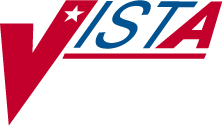 LABORATORY V. 5.2User GuideFor Patch LR*5.2*275VistA BLOOD BANK SOFTWAREDecember 2001Department of Veterans Affairs VistA System Design and DevelopmentIntroductionPatch LR*5.2*275 is being released to address multiple, chronic user problems. An overview of each problem follows:Problem # 1:Once units are selected and associated with an inappropriate specimen/accession, there is currently no intuitive way to un-associate these units.ROUTINE: LRBLPUS2The routine LRBLPUS2 was modified to update the patient record of units selected for crossmatch when units previously selected on a specimen are reselected on a new specimen for the same patient.Problem # 2:When selecting units for a patient, and multiple specimens are accessioned for the patient, AND a barcode scanner is used to scan the product code barcode for component selection while using the option: Select Units for Patients [LRBLPIC], the system does not display all available accessions and prompt the user to select the correct one. The most recently accessioned specimen is accepted as the default, and all selected units are associated with that specimen, even if it has been cancelled and given a status of Not Performed.ROUTINE: LRBLPUSThe routine LRBLPUS was modified to fix this defect that prevented the display of all available specimens when a barcode scanner is used to scan the product code barcode at the prompt Blood component for unit selection.Problem # 3:If:Units are selected and associated for an accession that is later cancelled,-AND-The tech enters results of ND (Not Done) for the ABO and Rh on the previously-selected specimen,-AND-The tech performs actual testing on a new specimen,Then:At the time crossmatch results are entered, the system does not evaluate the result of ND as Not Done and allows crossmatch results to be entered on the cancelled specimen, even after issuing a warning that an Antibody Screen has not been performed on the incorrectly-associated specimen.ROUTINE: LRBLPX1The routine LRBLPX1 was modified to evaluate the results of ND, (Not Done), for ABO and Rh Type entered on the patient specimen/accession selected for crossmatch as No results available, or null. A warning message is displayed to the user and crossmatch results entry is not allowed.The routine LRBLPX1 was modified to repeat the comparison between the ABO/Rh interpretation entered on the current specimen and the ABO/Rh interpretation of the patient's historical record. A warning message with no override is displayed when there is a discrepancy.Problem # 4:When using the option Enter crossmatch results [LRBLPX] and the user does not complete the data entry and exits before entering the actual crossmatch interpretation, the BLOOD INVENTORY File (#65) fields XMATCH TECH (#65.02,.05) and DATE/TIME CROSSMATCHED (#65.02,.09) are populated (transparent to the user). When the option Crossmatch: Transfusion Report [LRBLRCT] is later run, it errors with a null subscript error because the report expects actual crossmatch results to be entered when the DATE/TIME CROSSMATCHED field has data.ROUTINE: LRBLPXThe routine LRBLPX was modified to only populate the XMATCH TECH and DATE/TIME CROSSMATCHED fields for a unit of blood when the actual crossmatch results are entered. This was causing database integrity problems that caused the Crossmatch: Transfusion Report [LRBLCT] to error with a null subscript error.Problem # 5:The FileMan logic used to search the FUNCTION FIELD File (#61.3) when executing the option Edit Corresponding Antigen/Antibody [LRBLSNO] does not search for all possible matches to input. It is set to stop at the first possible match. In the event that the user intended to input a lower case antibody, and FileMan converts the input to upper case, the option may inadvertently return the upper case antibody.ROUTINE: LRBLSThis routine was modified to search for all possible matches when performing a look up to the FUNCTION FIELD File (#61.3). The routine was also modified to display data input and require the user to confirm the selection prior to prompting for specific data fields to be edited in the Corresponding Antigen/Antibody [LRBLSNO] option.Problem # 6:During patient data entry using the options Enter test data [LRBLPET] andPrevious Records [LRBLPER], data entered at the prompts Select SERUM ANTIBODY and Select ANTIBODIES IDENTIFIED: may inadvertently stuff an upper case antibody when in fact the lower case counterpart was input bythe user.INPUT TEMPLATES: LRBLSCREEN, LRBLPOLDThese two input templates were modified to display data input and require the user to confirm the selections.Note:The six problems cited do involve a software safety critical requirement, but do NOT change the scope of the design safeguard or intended use.Installation InstructionsNOTE # 1The following patches are required, however, KIDS will not check for their prior installation:LR*5.2*1	LR*5.2*25	LR*5.2*72	LR*5.2*78 LR*5.2*79	LR*5.2*247NOTE # 2After a successful install of this patch, KIDS deletes the routine LR275PRE from the system. There will be no checksums to check.Users can remain on the system. Patch installation should take less than 5 minutes. No additional resources are needed as a result of loading this patch. Taskman does not need to be disabled.Use the 'INSTALL/CHECK MESSAGE' option on the PackMan menu. This option will load the KIDS package in this message onto your system.Review your mapped set. If the routines are mapped, they should be removed from the mapped set at this time.From the Kernel installation and Distribution System Menu, select the Installation menu.You may elect to use the following options (when prompted for the INSTALL NAME, enter LR*5.2*275):Backup a Transport GlobalCompare Transport Global to Current SystemVerify Checksums in Transport GlobalUse the Install Package(s) option and select the package (LR*5.2*275).When prompted: "Want KIDS to INHIBIT LOGONs during the install?" respond "NO"When prompted "Want to DISABLE Scheduled Options, Menu Option, and Protocols? YES??", respond "YES". When prompted to select the options you would like to place out of order, enter the option [LRBL] Blood Bank.Enter protocols you wish to mark as 'Out Of Order': <CR>Delay Install (Minutes): (0-60): 0// enter 0If routines were unmapped as part of step 2, they should be returned to the mapped set once the installation has run to completion.Note # 3The File 61.3, Function Field is where the Antibody – Antigen relationships are stored. These relationships should have been configured locally with the initial Blood Bank setup. It has been found, through the testing of this patch that some sites may have not defined these Antibody – Antigen relationships. The following FileMan search procedures should be followed to ensure that the Antibody – Antigen relationships are configured properly at your site.Attention: This association is imperative because the software cannot check for the Antibody Antigen relationship unless defined. If improperly defined, the software will allow units that are not phenotyped for a clinically significant Antigen to be issued and transfused.Step by step instructions to Search File 61.3 FUNCTION FIELDFileMan access is required to do search.The example below provides a minimal set of Antibodies with their Corresponding Antigen/Antibody:Select VA FileMan Option:	Search File EntriesOUTPUT FROM WHAT FILE: FUNCTION FIELD//-A- SEARCH FOR FUNCTION FIELD FIELD:	IDENTIFIER-A- CONDITION: =	EQUALS-A- EQUALS: BLOOD GROUP ANTIBODY-B- SEARCH FOR FUNCTION FIELD FIELD: CORRESPONDING ANTIGEN/ANTIBODY-B- CONDITION: 'NULL-C- SEARCH FOR FUNCTION FIELD FIELD: <CR>IF: AB	IDENTIFIER EQUALS "AB" (BLOOD GROUP ANTIBODY)and CORRESPONDING ANTIGEN/ANTIBODY NOT NULLOR:STORE RESULTS OF SEARCH IN TEMPLATE: SORT BY: NAME//START WITH NAME: FIRST// FIRST PRINT FIELD: NAMETHEN PRINT FIELD: CORRESPONDING ANTIGEN/ANTIBODYTHEN PRINT FIELD:Heading (S/C): FUNCTION FIELD SEARCH	Replace DEVICE: ;;300	DecServer	Right Margin: 80//Your list should have at least the above entries, if not use the option ‘Edit corresponding antigen/ antibody’ [LRBLSNO] to create any missing relationships. Your site may have additional clinically significant antibodies, these can be locally defined.In order for software to perform the checks, the antibodies must be entered in the 'Select ANTIBODIES IDENTIFIED field, in addition to the 'Select SERUM ANTIBODY field during data entry using the option Enter test data [LRBLPET].Select SERUM ANTIBODY is used to collect workload as well as identify antibodies not considered clinically significant. All antibodies are entered in this field.Clinically significant antibodies must be entered again in the Select ANTIBODIES IDENTIFIED field. This step ensures that the patient cumulative record is updated and filed properly.Validate changes using these clinically significant antibodies.Validation RequirementsInstallation of this patch requires that a site validation be performed for several blood bank options.As is the case with all patches to the Blood Bank software, it is assumed that a full validation of the software has been previously performed. The validation scenarios that follow are designed to provide guidance to sites for the re-validation of options listed in the description of patch LR*5.2*275. Changes made to the software that involve the reading, interpretation and displaying of information through these options must be validated.GENERAL VALIDATION NOTESAll sites must validate the affected options that are used within their facility. Site validation should be undertaken in a mirrored test account if at all possible. This does NOT mean that the test account must be mirrored just prior to validation. For the purposes of validating patches to the Blood Bank software, the site- configurable files that control how the Blood Bank software behaves, such as the FUNCTION FIELD File (#61.3), must be identical to the production account. Validation performed in a mirrored test account does NOT need to be repeated in a production environment.Changes to v5.2 Blood Bank User Manual ExamplesRoutine LRBLS was modified to search for all possible matches when performing a look up to the FUNCTION FIELD File (#61.3). The routine was also modified to display data input and require the user to confirm the selection prior to prompting for specific data fields to be edited in the Corresponding Antigen/Antibody [LRBLSNO] option.As a result of these modifications, the following four examples taken from the v5.2 Blood Bank User Manual have been changed to reflect the new confirmation prompts.The following Blood Bank Patient Option Enter Test Data example replaces the one found on page 171 of the V 5.2 Blood Bank User Manual:Example 2:Pretransfusion testing for a patient with a positive direct antiglobulin test and a clinically significant serum antibody with workload turned on.The prompts displayed after the patient information below are based on having the first default for the Patient option in the LABORATORY SITE file (#69.9) set to “YES.” This will include the prompts for the Direct Coombs testing. If you do not wish to have these prompts included, use the Edit Blood Bank Site Parameters (S-EF-SP) option in the Supervisor’s Menu to set the default to “NO.”Select Blood bank patient Option:	ET Enter test dataBLOOD BANK Patient data entry for MAR	5, 1993 ? YES// <RET>	(YES)Enter TEST COMMENT(s) ? NO// Y	(YES)Edit SPECIMEN COMMENT(s) ? NO// <RET>	(NO)Select Accession Number: 3	for MAR	5, 1993 WASHINGTON,GEORGE	ID: 592-88-8888 ABO: A Rh: POSSpecimen:  BLOOD Antibody present: ANTI KTest: TRANSFUSION REQUEST ABO: A	Rh: POSABO INTERPRETATION: A	A ABO TESTING COMMENT: <RET> RH	INTERPRETATION: POSRH TESTING COMMENT: <RET>DIRECT AHG(POLYSPECIFIC): 1 1 1+ TINY CLUMPS, TURBID BACKGROUNDANTI-IgG: 1 1 1+ TINY CLUMPS, TURBID BACKGROUND ANTI-COMPLEMENT: N N NO AGGLUTINATIONDIRECT AHG INTERPRETATION: ?CHOOSE FROM:P	POSITIVEN	NEGATIVEI	INVALID, USE EDTA SPECIMEN DIRECT AHG INTERPRETATION: P	POSITIVEDIRECT AHG TEST COMMENT: <RET>Select ELUATE ANTIBODY: <RET>ANTIBODY SCREEN INTERPRETATION: P	POS Select SERUM ANTIBODY: EE	ANTI E	52030	ANTI EEw	ANTI E(w)	52110	ANTI E(w) CHOOSE 1-2: 1		ANTI ESERUM ANTIBODY: ANTI E// <RET>Select SERUM ANTIBODY: <RET>SERUM ANTIBODY: ANTI E	SNOMED CODE: 52030IS THIS CORRECT? YES// Y	(YES)	�======New Confirmation PromptSelect ANTIBODY SCREEN COMMENT: <RET>Enter '?' for list of antibodies identified to date.Select ANTIBODIES IDENTIFIED: ANTI K// ANTI EANTI E	52030	ANTI EANTI E(w)	52110	ANTI E(w) CHOOSE 1-2: 1ANTIBODIES IDENTIFIED COMMENT: <RET>Select ANTIBODIES IDENTIFIED: <RET>ANTIBODIES IDENTIFIED: ANTI E	SNOMED CODE: 52030IS THIS CORRECT? YES// Y	(YES)	�======New Confirmation PromptDate/time work completed: NOW// <RET>	(MAR 05, 1993@14:24)The following two Blood Bank Patient Option Previous Records examples replace the two found beginning on page 174 of the V 5.2 Blood Bank User Manual:Example 1:Addition of Anti-E in a patient with a previous history of anti-K and anti-CSelect Blood bank patient Option: PR	Previous records Blood bank patient data from old recordsSelect Patient Name: W8888 WASHINGTON,GEORGE	03-01-00	592888888	SC VETERAN WASHINGTON,GEORGE ID: 592-88-8888 Physician: WELBY,HARRYABO group: A	Rh type: POSAGE: 93	DATE OF BIRTH: MAR	1, 1900Ward on Adm: 1B	Service: ALLERGYAdm Date: NOV 22, 1984	Adm DX: ACUTE DEPRESSIONPresent Ward: 1B		MD: WELBY,HARRY PATIENT LOCATION: 1B//	<RET>Antibody present: ANTI CANTI KSelect ANTIBODIES IDENTIFIED: ANTI C// ANTI EE	ANTI E	52030	ANTI EEw	ANTI E(w)	52110	ANTI E(w) CHOOSE 1-2: 1ANTIBODIES IDENTIFIED COMMENT: <RET>Select ANTIBODIES IDENTIFIED:ANTIBODIES IDENTIFIED: ANTI E	SNOMED CODE: 52030 ANTIBODIES IDENTIFIED: ANTI E(w)		SNOMED CODE: 52110IS THIS CORRECT? YES// Y	(YES)	�======New Confirmation PromptSelect RBC ANTIGENS PRESENT: ?ANSWER WITH RBC ANTIGENS PRESENT(other)YOU MAY ENTER A NEW RBC ANTIGENS PRESENT(other), IF YOU WISH ANSWER WITH FUNCTION FIELD SYNONYM, OR SNOMED CODE, OR IDENTIFIER DO YOU WANT THE ENTIRE FUNCTION FIELD LIST? N	(NO)RBC ANTIGENS PRESENT: Jk(a)// <RET>Select RBC ANTIGENS PRESENT: <RET>Select RBC ANTIGENS ABSENT: K// <RET>RBC ANTIGENS ABSENT: K// <RET>Select RBC ANTIGENS ABSENT: <RET>Select HLA ANTIGEN PRESENT: <RET>Select HLA ANTIGENS ABSENT: <RET>BLOOD BANK COMMENTS:1> TRANSFUSE K negative, C negative blood only 8/12/872> Transfuse washed cells only-febrile nonhemolytic reaction 8/20/87 EDIT Option: EEdit line: 11)	TRANSFUSE K negative, C negative blood only 8/12/87 Replace K negative, C negative	With K, C, E negative Replace 8/12/87	With 9/20/87Replace <RET>1) Transfuse K, C, E negative blood only. 9/20/87 EDIT Option: <RET>Select TRANSFUSION RECORD TRANSFUSION DATE/TIME: <RET>Example 2:Entry of previous transfusions (before implementation of module) for a patient already entered in the systemSelect Blood bank patient Option: PR	Previous recordsBlood bank patient data from old recordsSelect Patient Name: P0019	PROCESSING,SIMON	08-12-23	300010019	NON-VETERAN (OTHER) PROCESSING,SIMON ID: 300-01-0019ABO group: B	Rh type: NEGAGE: 69	DATE OF BIRTH: AUG 12, 1923 PATIENT LOCATION: ORTHOPEDICS// <RET>Antibody present: ANTI KANTI Jk(a)Select ANTIBODIES IDENTIFIED: ANTI K// <RET> ANTIBODIES IDENTIFIED: ANTI K// <RET> ANTIBODIES IDENTIFIED COMMENT: <RET>Select ANTIBODIES IDENTIFIED: <RET>ANTIBODIES IDENTIFIED:	ANTI K	SNOMED CODE: 51810IS THIS CORRECT? YES// Y	(YES)	�======New Confirmation PromptSelect RBC ANTIGENS PRESENT: // <RET>RBC ANTIGENS PRESENT: //Select RBC ANTIGENS PRESENT: <RET>Select RBC ANTIGENS ABSENT: <RET> Select HLA ANTIGEN PRESENT: <RET> Select HLA ANTIGENS ABSENT: <RET>BLOOD BANK COMMENTS:1> <RET>Select TRANSFUSION RECORD TRANSFUSION DATE/TIME: 8-6-87	AUG	6, 1987 TRANSFUSION RECORD COMPONENT: 04060	CPDA-1 RED BLOOD CELLS		04060	PRBC 1TRANSFUSION RECORD COMPONENT ID: G11111 COMPONENT: CPDA-1 RED BLOOD CELLS// <RET> COMPONENT ID: G11111// <RET>ABO: O	O RH: POSITIVEUNITS POOLED: <RET>TRANSFUSION REACTION: NOSelect TRANSFUSION COMMENT: <RET>Select CROSSMATCH COMMENT: <RET>Select TRANSFUSION RECORD TRANSFUSION DATE/TIME: 8-6-87	AUG	6, 1987 CPDA-1 RED BLOOD CELLS	G11111For new entries only.	No editing.Select TRANSFUSION RECORD TRANSFUSION DATE/TIME: 8-6-87	AUG	6, 1987 TRANSFUSION RECORD COMPONENT: 04060	CPDA-1 RED BLOOD CELLS		04060	PRBC 1 TRANSFUSION RECORD COMPONENT ID: G22222COMPONENT: CPDA-1 RED BLOOD CELLS// <RET>COMPONENT ID: G22222// <RET>ABO: O	O RH: POSITIVEUNITS POOLED: <RET>TRANSFUSION REACTION: NOSelect TRANSFUSION COMMENT: <RET>Select CROSSMATCH COMMENT: <RET>Select TRANSFUSION RECORD TRANSFUSION DATE/TIME: <RET>Select Patient Name: <RET>The following Blood Bank Files Option Edit Corresponding Antigen/Antibody example replaces the one found on page 375 of the V 5.2 Blood Bank User Manual:Example 1:Entry of data for Anti-KSelect Edit blood bank files Option: AA	Edit Corresponding Antigen/Antibody This option is case sensitive.Enter data using the EXACT case of the ANTIBODY or ANTIGEN.Select ANTIGEN or ANTIBODY: 51810	ANTI K	51810ANTIBODY:	ANTI K CORRESPONDING ANTIGEN:	K SNOMED CODE: 51810IS THIS CORRECT? NO// YES	�======New Confirmation PromptCORRESPONDING ANTIGEN/ANTIBODY: K// <RET>COMPATIBILITY FACTOR: .92 COMMENT:1>Anti-K is antibody most often occurring after transfusion or pregnancy.2>Anti-K may also be found as a naturally occurring IgM antibody. 3>The antibody can cause acute hemolytic transfusion reactions and 4>hemolytic disease of the newborn. Anti-K has been implicated as a 5>cause of delayed hemolytic transfusion reactions.6><RET>EDIT Option: <RET>Select TITLE OF ARTICLE: <RET>Select ANTIGEN or ANTIBODY: <RET>Select Edit blood bank files Option: <RET>LR*5.2*275 TEST CASESThe following test package is designed to provide the basis for system validation following the installation of patch LR*5.2*275. It is assumed that a full validation of the Blood Bank software has been previously performed. The test cases included in this document have been designed to revalidate menu options that were affected by the coding changes exported with patch LR*5.2*275.Stress testing, which will involve input representing limit, negative and non-valid data entry, should be performed following the guidelines presented in Appendix E of the Blood Bank User Manual. The normal test scenarios may be modified to incorporate the additional data entry with the appropriate adjustment to the indicated “Expected Results”.This document covers the following topics:INTRODUCTIONPROCEDURAL NOTESTEST CASE OVERVIEWSETUPTEST CASESINTRODUCTIONThe following test scenarios have been created to assist with the validation of the system performance for options affected by the coding changes exported with patch LR*5.2*275. In addition, the individual facilities are required to ensure that existing system functionality has not been adversely effected by the installation of this patch.Site validation should be undertaken in a mirrored test account if at all possible. This does NOT mean that the test account must be mirrored just prior to validation. For the purpose of validating patches to the Blood Bank software, this means a site-configurable file that controls how the Blood Bank software behaves, such as the Blood product File (#66), are identical to the production account. Validation performed in a mirrored account does NOT need to be repeated in a production environment.The attached test cases are designed to exercise the menu options that are affected by the coding changes contained in path LR*5.2*275. These scenarios involve Selecting Units for Patients [LRBLPIC], requesting a Crossmatch: Transfusion Report [LRBLRCT], Edit Corresponding Antigen/Antibody [LRBLSNO], Enter test data [LRBLPET], and Previous records [LRBLPER] although other menu options will be called upon during setup and confirmation of expected results.It is assumed a full validation of the Blood Bank software has been previously performed. The test cases included in this document have been designed to re- validate only those menu options affected by the coding changes associated with the installation of LR*5.2*275. It is the responsibility of the individual site to determine if the scope of the test cases needs to be broadened to include additional functionality based on a risk analysis of the actual procedures and workflow atthe facility.	For additional guidance, please refer to Appendix E of the Blood Bank User manual dated March 2001. By following the specific test case format limit and negative testing may be accomplished by entering unacceptable data in all fields where data input is requested of the user. This allows the facility to utilize the test format provided, with data similar to that presented during initial system validation. The goal should be to adequately stress the application to assure continued acceptable performance at each facility.PROCEDURAL NOTESThis test package does not provide any materials beyond the actual test cases. When a barcode label is required for scanned input, as required for the test case designated P-RS-US-01, it is assumed that a label is available at the testing facility.When a patient, specimen, or unit is requested during testing, each facility will substitute a local input and modify expected results accordingly. Since the majority of data entry is manual, it is left to the test site to determine how closely they would like their screen output to parallel the screen capture presented in this set of test cases.Expected results are in the form of screen captures. In most cases there is more information displayed than is actually included in the test case. In those cases the intent was to display the system prompt, and only that portion of the screen capture that was deemed necessary for the correct interpretation of the result.The following conventions (underlined) are utilized throughout the test scenarios:Enter “x” at the prompt indicates a manual user response to a system prompt is required. The x must be replaced by the appropriate data.Select XY indicates a menu option selection.Enter <CR> at the prompt represents a request to select the ENTER key.BOLD FACE ENTRY indicates a complete or partial screen capture.Italicized display indicates a clarification that may help in interpreting a screen display.Scan… indicates data input with the use of a bar code scanner.TEST CASE OVERVIEWTest Case #1 [P-RS-US_01]: The purpose of this test case is to confirm that all available patient specimens are displayed during the Select units for patients process when a barcode scanner is utilized to identify the component type required.Test Case #2 [P-RS-US_02]: The purpose of this test case is to confirm that all available patient specimens are displayed during the Select units for patients process when the component type is identified manually via the keyboard.Test Case #3 [P-RS-US_03]: This test case confirms that a unit, once assigned to a patient specimen, may be reassigned to another specimen for that same patient, with subsequent crossmatch results associated with the correct specimen.Test Case #4 [R-UR-CT_01]: This test scenario will confirm that the Crossmatch: Transfusion Report will run without generating any errors when the Crossmatch result entry process is completed.Test Case #5 [R-UR-CT_02}: This test case is a follow-up to R-UR-CT_01. It confirms that the Crossmatch: Transfusion Report will perform correctly when the Crossmatch result entry process is begun, but halted before results are entered.Test Case #6 [P-RS-XM_01]: This test case validates the system’s ability to prevent entering crossmatch results for a unit that is associated with a specimen devoid of ABO/Rh test results.Test Case #7 [P-RS-XM_02]: This exercise validates the system’s ability to interpret a specimen ABO and Rh result of ND (Not Done) as a null entry, and prevent entry of crossmatch results.Test Case #8 [S-EF-AA_01]: This test case validates the search and display functionality utilized during the ANTIBODY lookup. A message has been added within the menu option to indicate that the search is case sensitive. When an exact match is not found, the system will return a list of choices from which to select the desired antibody or antigen. In addition, the requirement that there is user confirmation following data entry, before accessing the edit function for a specific antibody or antigen.Test Case #9 [P-ET_01]: This test case will validate the requirement that input data is displayed, and the user be given the opportunity to accept or reject the selection.Test Case #10 [P-PR_01]: This test case will validate the requirement that input data is displayed, and the user be given the opportunity to accept or reject the selection, for this menu option [P-PR].SETUPThe accompanying test cases require setup prior to execution. The setup consists of the following:Patient: Each facility will locate or create a patient for use when performing the appropriate test scenario. A single patient is all that is required. The patient appearing in the following test cases is identified as DOE,JOHN. When site specific patient specific information is displayed, it is replaced with X’s, with an accompanying italicized Note:. The patient ABO/Rh for the following test cases is identified as A NEGATIVE. Each facility may substitute for the displayed ABO/Rh, as long as the Expected Results” are modified accordingly.Specimens: Each facility is to receive 5 specimens [P-SL] for the patient to be used during validation testing. These specimens are to be received in the following order, and handled as indicated:Specimen #1: do not result with the patients ABO/RhSpecimen #2: result with the patients ABO/Rh using menu option [P-ET] Specimen #3: result with the patients ABO/Rh using menu option [P-ET] Specimen #4: result with the patients ABO/Rh using menu option [P-ET]Specimen #5: do not result with the patients ABO/RhInventory: Each facility will enter 6 units into inventory. The units which appear in the test cases are defined as follows:Note: The Unit ID, component type, and ABO/Rh designation may be altered at the test site. Adjustments must be made to the “Expected Results” to reflect the actual data assignment.The performance of test Case 8 is dependent on the relationship established between antibodies and antigens in the .04 (CORRESPONDING ANTIGEN/ANTIBODY) field, of the FUNCTION FIELD file. Differences between Expected and Actual results may be due to the current status of these antigen/antibody relationships, and should be investigated by the testing technologist to determine if the variance is acceptable. Justification of any variance must be documented in the comments column of the appropriate test case.Test Case # 1 [P-RS-US_01]Test Case # 2 [P-RS-US_02]Test Case # 3 [P-RS-US_03]Test Case # 4 [R-UR-CT_01]Test Case # 5 [R-UR-CT_02]Test Case # 6 [P-RS-XM_01]Test Case # 7 [P-RS-XM_02]Test Case # 8 [S-EF-AA_01]The performance of test Case 8 is dependent on the relationship established between antibodies and antigens in the .04 (CORRESPONDING ANTIGEN/ANTIBODY) field, of the FUNCTION FIELD file. Differences between Expected and Actual results may be due to the current status of these antigen/antibody relationships, and should be investigated by the testing technologist to determine if the variance is acceptable. Justification of any variance must be documented in the comments column of this test case.Test Case # 9 [P-ET_01]Test Case # 10 [P-PR_01]FUNCTION FIELD NAMEFUNCTION FIELD NAMESEARCHCORRESPONDINGNOV 16,2001	11:21 ANTIGEN/ANTIBODYPAGE1ANTIA-1A-1A-1A-1A-1A-1ANTICCCCCCANTIDDDDDDANTIEEEEEEANTIFy(a)Fy(a)Fy(a)Fy(a)Fy(a)Fy(a)ANTIFy(b)Fy(b)Fy(b)Fy(b)Fy(b)Fy(b)ANTIJk(a)Jk(a)Jk(a)Jk(a)Jk(a)Jk(a)ANTIJk(b)Jk(b)Jk(b)Jk(b)Jk(b)Jk(b)ANTIJs(a)Js(a)Js(a)Js(a)Js(a)Js(a)ANTIJs(b)Js(b)Js(b)Js(b)Js(b)Js(b)ANTIKKKKKKANTISSSSSSANTIccccccANTIeeeeeeANTIkkkkkkANTIssssssUNIT #UNIT IDCOMPONENT TYPEAB ORh1PMD001AS-1 RED BLOOD CELLS (04210)ANEGATIVE2PMD002AS-1 RED BLOOD CELLS (04210)ANEGATIVE3PMD003AS-1 RED BLOOD CELLS (04210)ANEGATIVE4PMD004AS-1 RED BLOOD CELLS (04210)ANEGATIVE5PMD005AS-1 RED BLOOD CELLS (04210)ANEGATIVE6PMD006AS-1 RED BLOOD CELLS (04210)ANEGATIVESTEPACTIONEXPECTED RESULTOUTCOMECOMMENTS1Log into the blood bank moduleD	Donor ...I	Inventory ...P	Blood bank patient ... Q	Inquiries ...Reports ...Supervisor ... W	Ward ...Select Blood bank Option:2Select P [Blood bank patient …]CD	Change to new division DA	Remove an accessionDT	Blood transfusion results ET	Enter test dataPR	Previous recordsRS	Request/select/xmatch blood components ... SI	Special instructionsSL	Specimen log-inTA	Add tests to a given accession. TD	Delete test from an accession TL	Test worklistWL Accession area worklistSelect Blood bank patient Option:3Select RS [Request/select/xmatch blood components …]CR		Blood component requests CT	Unit CAUTION tag labels US	Select units for patients XM			Enter crossmatch resultsSelect Request/select/xmatch blood components Option:STEPACTIONEXPECTED RESULTOUTCOMECOMMENTS4Select US [Select units for patients]Selection of units for a patientREGION 7 ISC,TX (DEMO)Accession Area: BLOOD BANKTo use BAR CODE READERPass reader wand over a GROUP-TYPE (ABO/Rh)label=>Note: division is site specific.5Scan any ABO/Rh bar code labelSelect only unassigned/uncrossmatched units ? YES//6Enter <CR> at the promptSelect Patient Name:7Enter “DOE,JOHN” at the promptSelect Patient Name: DOE,JOHN ABO group: A Rh type: NEGAGE: XX DATE OF BIRTH: XXXX PATIENT LOCATION: XX//Note: Additional patient information may be displayed. This is only a partial representation of the screen capture.Note: XX, and DATE represent patient information that is site specific.8Enter <CR> at the promptOK TO CONTINUE ? YES//9Enter <CR> at the promptBlood component for unit selection:10Scan a bar code label representing AS-1 RED BLOOD CELLS (04210).mm/dd/yyyy hh:mm Acc # BB mmdd 5mm/dd/yyyy hh:mm Acc # BB mmdd 4mm/dd/yyyy hh:mm Acc # BB mmdd 3mm/dd/yyyy hh:mm Acc # BB mmdd 2mm/dd/yyyy hh:mm Acc # BB mmdd 1 Select patient blood sample (1-5):Note: mm/dd/yyyy represents the date of specimen receipt. hh:mm represents the time of specimen receipt.mmdd represents the date associated with the BB accession number.Note: the displayed data is site specific and will differ if additional specimens are available for the patient.11Enter “^” at the promptBlood component for unit selection:12Enter <CR> at the promptSelect Patient Name:STEPACTIONEXPECTED RESULTOUTCOMECOMMENTS13Enter <CR> at the promptCR		Blood component requests CT	Unit CAUTION tag labels US	Select units for patients XM			Enter crossmatch resultsSelect Request/select/xmatch blood components Option14Enter <CR> at the promptCD	Change to new division DA	Remove an accessionDT	Blood transfusion results ET	Enter test dataPR	Previous recordsRS		Request/select/xmatch blood components ... SI	Special instructionsSL	Specimen log-inTA	Add tests to a given accession. TD	Delete test from an accession TL	Test worklistWL	Accession area worklistSelect Blood bank patient Option:15Enter <CR> at the promptD	Donor ...I	Inventory ...P	Blood bank patient ... Q	Inquiries ...Reports ...Supervisor ... W	Ward ...Select Blood bank Option:STEPACTIONEXPECTED RESULTOUTCOMECOMMENTS1Log into the blood bank moduleD	Donor ...I	Inventory ...P	Blood bank patient ... Q	Inquiries ...Reports ...Supervisor ... W	Ward ...Select Blood bank Option:2Select P [Blood bank patient …]CD	Change to new division DA	Remove an accessionDT	Blood transfusion results ET	Enter test dataPR	Previous recordsRS	Request/select/xmatch blood components ... SI	Special instructionsSL	Specimen log-inTA	Add tests to a given accession. TD	Delete test from an accession TL	Test worklistWL Accession area worklistSelect Blood bank patient Option:3Select RS [Request/select/xmatch blood components …]CR		Blood component requests CT	Unit CAUTION tag labels US	Select units for patients XM			Enter crossmatch resultsSelect Request/select/xmatch blood components Option:STEPACTIONEXPECTED RESULTOUTCOMECOMMENTS4Select US [Select units for patients]Selection of units for a patientREGION 7 ISC,TX (DEMO)Accession Area: BLOOD BANKTo use BAR CODE READERPass reader wand over a GROUP-TYPE (ABO/Rh)label=>Note: division is site specific.5Enter <CR> at the promptSelect only unassigned/uncrossmatched units ? YES//6Enter <CR> at the promptSelect Patient Name:7Enter “DOE,JOHN” at the promptSelect Patient Name: DOE,JOHN ABO group: A Rh type: NEGAGE: XX DATE OF BIRTH: DATE PATIENT LOCATION: XX//Note: Additional patient information may be displayed. This is only a partial representation of the screen capture.Note: XX, and DATE represent patient information that is site specific.8Select <CR> at the promptOK TO CONTINUE ? YES//9Select <CR> at the promptBlood component for unit selection:10Enter “04210” at the promptmm/dd/yyyy hh:mm Acc # BB mmdd 5mm/dd/yyyy hh:mm Acc # BB mmdd 4mm/dd/yyyy hh:mm Acc # BB mmdd 3mm/dd/yyyy hh:mm Acc # BB mmdd 2mm/dd/yyyy hh:mm Acc # BB mmdd 1 Select patient blood sample (1-5):Note: mm/dd/yyyy represents the date of specimen receipt.Hh:mm represents the time of specimen receipt.mmdd represents the date associated with the BB accession number.Note: the displayed data is site specific and will differ if additional specimens are available for the patient.11Enter “^” at the promptBlood component for unit selection:12Enter <CR> at the promptSelect Patient Name:STEPACTIONEXPECTED RESULTOUTCOMECOMMENTS13Enter <CR> at the promptCR		Blood component requests CT	Unit CAUTION tag labels US	Select units for patients XM			Enter crossmatch resultsSelect Request/select/xmatch blood components Option14Enter <CR> at the promptCD	Change to new division DA	Remove an accessionDT	Blood transfusion results ET	Enter test dataPR	Previous recordsRS		Request/select/xmatch blood components ... SI	Special instructionsSL	Specimen log-inTA	Add tests to a given accession. TD	Delete test from an accession TL	Test worklistWL	Accession area worklistSelect Blood bank patient Option:15Enter <CR> at the promptD	Donor ...I	Inventory ...P	Blood bank patient ... Q	Inquiries ...Reports ...Supervisor ... W	Ward ...Select Blood bank Option:STEPACTIONEXPECTED RESULTOUTCOMECOMMENTS1Log into the blood bank moduleD	Donor ...I	Inventory ...P	Blood bank patient ... Q	Inquiries ...Reports ...Supervisor ... W	Ward ...Select Blood bank Option:2Select P [Blood bank patient …]CD	Change to new division DA	Remove an accessionDT	Blood transfusion results ET	Enter test dataPR	Previous recordsRS	Request/select/xmatch blood components ... SI	Special instructionsSL	Specimen log-inTA	Add tests to a given accession. TD	Delete test from an accession TL	Test worklistWL Accession area worklistSelect Blood bank patient Option:3Select RS [Request/select/xmatch blood components …]CR		Blood component requests CT	Unit CAUTION tag labels US	Select units for patients XM			Enter crossmatch resultsSelect Request/select/xmatch blood components Option:STEPACTIONEXPECTED RESULTOUTCOMECOMMENTS4Select US [Select units for patients]Selection of units for a patientREGION 7 ISC,TX (DEMO)Accession Area: BLOOD BANKTo use BAR CODE READERPass reader wand over a GROUP-TYPE (ABO/Rh)label=>Note: division is site specific.5Enter <CR> at the promptSelect only unassigned/uncrossmatched units ? YES//6Enter <CR> at the promptSelect Patient Name:7Enter “DOE,JOHN” at the promptSelect Patient Name: DOE,JOHN ABO group: A Rh type: NEGAGE: XX DATE OF BIRTH: DATE PATIENT LOCATION: XX//Note: Additional patient information may be displayed. This is only a partial representation of the screen capture.Note: XX, and DATE represent patient information that is site specific.8Select <CR> at the promptOK TO CONTINUE ? YES//9Select <CR> at the promptBlood component for unit selection:Note: Additional information will display if the patient selected has “Unit assigned/xmatched:” and/or “Component(s) requested:” from prior setup and/or testing.10Enter “04210” at the promptmm/dd/yyyy hh:mm Acc # BB mmdd 5mm/dd/yyyy hh:mm Acc # BB mmdd 4mm/dd/yyyy hh:mm Acc # BB mmdd 3mm/dd/yyyy hh:mm Acc # BB mmdd 2mm/dd/yyyy hh:mm Acc # BB mmdd 1 Select patient blood sample (1-5):Note: mm/dd/yyyy represents the date of specimen receipt. hh:mm represents the time of specimen receipt.mmdd represents the date associated with the BB accession number.Note: the displayed data is site specific and will differ if additional specimens are available for the patient.STEPACTIONEXPECTED RESULTOUTCOMECOMMENTS11Enter “1” at the promptNote: the input must reflect the5th specimen received during setup.Select UNIT:12Enter “??” at the promptPMD001 A NEG mm/dd/yy PMD002 A NEG mm/dd/yy PMD003 A NEG mm/dd/yy PMD004 A NEG mm/dd/yy PMD005 A NEG mm/dd/yy PMD006 A NEG mm/dd/yyNote: mm/dd/yy represents the expiration date of the unit13Enter “PMD001” at the promptUNIT OK for DOE,JOHN 111-11-1111 ? YES//14Enter <CR> at the promptSelect UNIT:15Enter <CR> at the promptBlood component for unit selection:16Enter <CR> at the promptSelect Patient Name:17Enter <CR> at the promptCR		Blood component requests CT	Unit CAUTION tag labels US	Select units for patients XM			Enter crossmatch resultsSelect Request/select/xmatch blood components Option:18Select US [Select units for patients]Selection of units for a patientREGION 7 ISC,TX (DEMO)Accession Area: BLOOD BANKTo use BAR CODE READERPass reader wand over a GROUP-TYPE (ABO/Rh)label=>Note: division is site specific.19Enter <CR> at the promptSelect only unassigned/uncrossmatched units ? YES//20Enter <CR> at the promptSelect Patient Name:STEPACTIONEXPECTED RESULTOUTCOMECOMMENTS21Enter “DOE,JOHN” at the promptSelect Patient Name: DOE,JOHN ABO group: A Rh type: NEGAGE: XX DATE OF BIRTH: DATE PATIENT LOCATION: XX//Note: Additional patient information may be displayed. This is only a partial representation of the screen capture.Note: XX, and DATE represent patient information that is site specific.22Enter <CR> at the promptOK TO CONTINUE ? YES// (YES)23Select <CR> at the promptBlood component for unit selection:Note: Additional information will display if the patient selected has “Unit assigned/xmatched:” and/or “Component(s) requested:” fromprior setup and/or testing.24Enter “04210” at the promptmm/dd/yyyy hh:mm Acc # BB mmdd 5mm/dd/yyyy hh:mm Acc # BB mmdd 4mm/dd/yyyy hh:mm Acc # BB mmdd 3mm/dd/yyyy hh:mm Acc # BB mmdd 2mm/dd/yyyy hh:mm Acc # BB mmdd 1 Select patient blood sample (1-5):Note: mm/dd/yyyy represents the date of specimen receipt. hh:mm represents the time of specimen receipt.mmdd represents the date associated with the BB accession number.Note: the displayed data is site specific and will differ if additional specimens are available for the patient.25Enter “2” at the prompt.Note: the input must reflect the 4th specimen received during setup.Select UNIT:26Enter “??” at the promptPMD001 A NEG mm/dd/yy PMD002 A NEG mm/dd/yy PMD003 A NEG mm/dd/yy PMD004 A NEG mm/dd/yy PMD005 A NEG mm/dd/yy PMD006 A NEG mm/dd/yyNote: mm/dd/yy represents the expiration date of the unitNote: the displayed data is site specific and will differ if additional specimens are available for the patient.STEPACTIONEXPECTED RESULTOUTCOMECOMMENTS27Enter “PMD001” at the promptUNIT OK for DOE,JOHN 111-11-1111 ? YES//28Enter <CR> at the promptSelect UNIT:29Enter <CR> at the promptBlood component for unit selection:30Enter <CR> at the promptSelect Patient Name:31Enter <CR> at the promptCR		Blood component requests CT	Unit CAUTION tag labels US	Select units for patients XM			Enter crossmatch resultsSelect Request/select/xmatch blood components Option:32Select XM [Enter crossmatch results]Enter crossmatch results REGION 7 ISC,TX (DEMO)Select Patient Name:Note: division is site specific.33Enter “DOE,JOHN” at the promptSelect units (1-7) to enter XMATCH results:Note: in this example there were multiple units available for xmatch and a list was displayed. This will vary from site to site.Note: input YES to the “Antibody screen results not entered. OK to continue ? NO//” prompt.34Select unit “PMD001”Note: input YES to the “Antibody screen results not entered. OK to continue ? NO//” prompt if it appears.XMATCH RESULT:35Enter “COMPATIBLE” at thepromptNote: this may display a list of valid entries. Select COMPATIBLE.Select CROSSMATCH COMMENT:36Enter <CR> at the promptDATE/TIME UNIT ASSIGNED: DATE @ TIME //Note: DATE and TIME will be site specific.37Enter <CR> at the promptSelect Patient Name:38Enter <CR> at the promptDo you want to print caution tag labels ? YES//39Enter “NO” at the promptCR		Blood component requests CT	Unit CAUTION tag labels US	Select units for patients XM			Enter crossmatch resultsSelect Request/select/xmatch blood components Option:STEPACTIONEXPECTED RESULTOUTCOMECOMMENTS40Enter <CR> at the promptCD	Change to new division DA	Remove an accessionDT	Blood transfusion results ET	Enter test dataPR	Previous recordsRS		Request/select/xmatch blood components ... SI	Special instructionsSL	Specimen log-inTA	Add tests to a given accession. TD	Delete test from an accession TL	Test worklistWL	Accession area worklistSelect Blood bank patient Option:41Enter <CR> at the promptD	Donor ...I	Inventory ...P	Blood bank patient ... Q		Inquiries ...Reports ...Supervisor ... W		Ward ...Select Blood bank Option:42Select Q [Inquiries ...]DI	Single donor demographic information OR		Order/test statusPA	Show list of accessions for a patient PH	Patient Medication ListPR	Patient blood bank record SD	Single donor information ST	Single unit statusSU	Single unit information- displayUA	Units assigned/components requested VD	Validation documentationVT	Test description informationSelect Inquiries Option:43Select SU [Single unitinformation- display ]Select BLOOD INVENTORY UNIT ID:STEPACTIONEXPECTED RESULTOUTCOMECOMMENTS44Enter “PMD001” at the promptNote: search the screen display for the entry that indicates the unit has a crossmatch result of COMPATIBLE associated with the correct(intended) specimen. In this example the correct specimen is associated with steps 24 & 25 of this test case.XMATCH RESULT: COMPATIBLE PATIENT SAMPLE ACC #: BB XXXX 4Note: XXXX represents specimen date.45Enter “^” at the promptSelect BLOOD INVENTORY UNIT ID:46Enter <CR> at the promptDI	Single donor demographic information OR		Order/test statusPA	Show list of accessions for a patient PH	Patient Medication ListPR	Patient blood bank record SD	Single donor information ST	Single unit statusSU	Single unit information- displayUA	Units assigned/components requested VD	Validation documentationVT	Test description informationSelect Inquiries Option:47Enter <CR> at the promptD	Donor ...I	Inventory ...P	Blood bank patient ... Q		Inquiries ...Reports ...Supervisor ... W		Ward ...Select Blood bank Option:STEPACTIONEXPECTED RESULTOUTCOMECOMMENTS1Log into the blood bank moduleD	Donor ...I	Inventory ...P	Blood bank patient ... Q	Inquiries ...Reports ...Supervisor ... W	Ward ...Select Blood bank Option:2Select R [Reports …]AR	Patient antibody report (short list) BR	Blood bank tests report ...CT	Unit CAUTION tag labelsCV	CMV Antibody Status Report DR	Donor summary reports ...IS	Blood inventory status reports ...IT	Blood inventory transaction reports ... PL		Patient accession listTC	Transfusion reaction count TR	Transfusion reactions report UP	Phenotyped units availableUR	Blood utilization & summary reports ... VD	Print blood bank validationWK	Blood bank workload reports ...Select Reports Option:STEPACTIONEXPECTED RESULTOUTCOMECOMMENTS3Select UR [Blood utilization & summary reports ...]AA	Crossmatch/Transfusions by Specialty/Physician AR	Autologous disposition reportCT		Crossmatch:Transfusion report IS	Unit issue book entriesIT	Inappropriate transfusion requests report PT		Prolonged transfusion timesRS	Transfused RBC for treating specialtyTH	Patient transfusions & hematology results TR	Transfusion data reportTS	Transfusions by treating specialty/physician TX		Transfusion follow-up testsSelect Blood utilization & summary reports Option:4Select CT [Crossmatch:Transfusion report]Crossmatch:Transfusion ReportStart with Date TODAY//5Enter <CR> at the promptGo	to Date TODAY//6Enter <CR> at the promptDEVICE: HOME//7Enter <CR> at the promptNote: The report may or may not have data. What is being confirmed is that there are no issues existing in the system prior to beginning this exercise. If there is an error displayed then this test case cannot proceed. Request assistance.AA	Crossmatch/Transfusions by Specialty/Physician AR	Autologous disposition reportCT		Crossmatch:Transfusion report IS	Unit issue book entriesIT	Inappropriate transfusion requests report PT		Prolonged transfusion timesRS	Transfused RBC for treating specialtyTH	Patient transfusions & hematology results TR	Transfusion data reportTS	Transfusions by treating specialty/physician TX		Transfusion follow-up testsSelect Blood utilization & summary reports Option:STEPACTIONEXPECTED RESULTOUTCOMECOMMENTS8Enter <CR> at the promptAR	Patient antibody report (short list) BR	Blood bank tests report ...CT	Unit CAUTION tag labelsCV	CMV Antibody Status Report DR	Donor summary reports ...IS	Blood inventory status reports ...IT	Blood inventory transaction reports ... PL		Patient accession listTC	Transfusion reaction count TR	Transfusion reactions report UP	Phenotyped units availableUR	Blood utilization & summary reports ... VD	Print blood bank validationWK	Blood bank workload reports ...Select Reports Option:9Enter <CR> at the promptD	Donor ...I	Inventory ...P	Blood bank patient ... Q		Inquiries ...Reports ...Supervisor ... W		Ward ...Select Blood bank Option:10Select P [Blood bank patient …]CD	Change to new division DA	Remove an accessionDT	Blood transfusion results ET	Enter test dataPR	Previous recordsRS	Request/select/xmatch blood components ... SI	Special instructionsSL	Specimen log-inTA	Add tests to a given accession. TD	Delete test from an accession TL	Test worklistWL Accession area worklistSelect Blood bank patient Option:STEPACTIONEXPECTED RESULTOUTCOMECOMMENTS11Select RS [Request/select/xmatch blood components …]CR		Blood component requests CT	Unit CAUTION tag labels US	Select units for patients XM			Enter crossmatch resultsSelect Request/select/xmatch blood components Option:12Select US [Select units for patients]Selection of units for a patientREGION 7 ISC,TX (DEMO)Accession Area: BLOOD BANKTo use BAR CODE READERPass reader wand over a GROUP-TYPE (ABO/Rh)label=>Note: division is site specific.13Enter <CR> at the promptSelect only unassigned/uncrossmatched units ? YES//14Enter <CR> at the promptSelect Patient Name:15Enter “DOE,JOHN” at the promptSelect Patient Name: DOE,JOHN ABO group: A Rh type: NEGAGE: XX DATE OF BIRTH: DATE PATIENT LOCATION: XX//Note: Additional patient information may be displayed. This is only a partial representation of the screen capture.Note: Patient name, XX, and DATE represent patient information that is site specific.16Enter <CR> at the promptOK TO CONTINUE ? YES//17Enter <CR> at the promptBlood component for unit selection:Note: Additional information will display if the patient selected has “Unit assigned/xmatched:” and/or “Component(s) requested:” from prior setup and/or testing.STEPACTIONEXPECTED RESULTOUTCOMECOMMENTS18Enter “04210” at the promptmm/dd/yyyy hh:mm Acc # BB mmdd 5mm/dd/yyyy hh:mm Acc # BB mmdd 4mm/dd/yyyy hh:mm Acc # BB mmdd 3mm/dd/yyyy hh:mm Acc # BB mmdd 2mm/dd/yyyy hh:mm Acc # BB mmdd 1 Select patient blood sample (1-5):Note: mm/dd/yyyy represents the date of specimen receipt. hh:mm represents the time of specimen receipt.mmdd represents the date associated with the BB accession number.Note: the displayed data is site specific and will differ if additional specimens are available for the patient.Select patient blood sample (1-5):19Enter “2” at the promptNote: the input must reflect the4th specimen received during setup.Select UNIT:20Enter “??” at the promptPMD002 A NEG mm/dd/yy PMD003 A NEG mm/dd/yy PMD004 A NEG mm/dd/yy PMD005 A NEG mm/dd/yy PMD006 A NEG mm/dd/yyNote: mm/dd/yy represents the expiration date of the unit21Enter “PMD002” at the promptUNIT OK for DOE,JOHN 111-11-1111 ? YES//22Enter <CR> at the promptSelect UNIT:23Enter <CR> at the promptBlood component for unit selection:24Enter <CR> at the promptSelect Patient Name:25Enter <CR> at the promptCR		Blood component requests CT	Unit CAUTION tag labels US	Select units for patients XM			Enter crossmatch resultsSelect Request/select/xmatch blood components Option:26Select XM [Enter crossmatch results]Enter crossmatch results REGION 7 ISC,TX (DEMO)Select Patient Name:Note: division is site specific.STEPACTIONEXPECTED RESULTOUTCOMECOMMENTS27Enter “DOE,JOHN” at the promptSelect units (1-7) to enter XMATCH results:Note: in this example there were multiple specimen available for xmatch and a list was displayed. This will vary from site to site..28Select unit “PMD002”Note: input YES to the “Antibody screen results not entered. OK to continue ? NO//” prompt if it appears.XMATCH RESULT:29Enter COMPATIBLE at thepromptNote: this may display a list of valid entries. Select COMPATIBLE.Select CROSSMATCH COMMENT:30Enter <CR> at the promptDATE/TIME UNIT ASSIGNED: DATE @ TIME //Note: DATE and TIME will be site specific.31Enter <CR> at the promptSelect Patient Name:32Enter <CR> at the promptDo you want to print caution tag labels ? YES//33Enter “NO” at the promptCR		Blood component requests CT	Unit CAUTION tag labels US	Select units for patients XM			Enter crossmatch resultsSelect Request/select/xmatch blood components Option:34Enter <CR> at the promptCD	Change to new division DA	Remove an accessionDT	Blood transfusion results ET	Enter test dataPR	Previous recordsRS		Request/select/xmatch blood components ... SI	Special instructionsSL	Specimen log-inTA	Add tests to a given accession. TD	Delete test from an accession TL	Test worklistWL	Accession area worklistSelect Blood bank patient Option:STEPACTIONEXPECTED RESULTOUTCOMECOMMENTS35Enter <CR> at the promptD	Donor ...I	Inventory ...P	Blood bank patient ... Q		Inquiries ...Reports ...Supervisor ... W		Ward ...Select Blood bank Option:36Select R [Reports ...]AR	Patient antibody report (short list) BR	Blood bank tests report ...CT	Unit CAUTION tag labelsCV	CMV Antibody Status Report DR	Donor summary reports ...IS	Blood inventory status reports ...IT	Blood inventory transaction reports ... PL		Patient accession listTC	Transfusion reaction count TR	Transfusion reactions report UP	Phenotyped units availableUR	Blood utilization & summary reports ... VD	Print blood bank validationWK	Blood bank workload reports ...Select Reports Option:37Select UR [Blood utilization & summary reports ...]AA	Crossmatch/Transfusions by Specialty/Physician AR	Autologous disposition reportCT		Crossmatch:Transfusion report IS	Unit issue book entriesIT	Inappropriate transfusion requests report PT		Prolonged transfusion timesRS	Transfused RBC for treating specialtyTH	Patient transfusions & hematology results TR	Transfusion data reportTS	Transfusions by treating specialty/physician TX		Transfusion follow-up testsSelect Blood utilization & summary reports Option:STEPACTIONEXPECTED RESULTOUTCOMECOMMENTS38Select CT [Crossmatch:Transfusion report]Crossmatch:Transfusion ReportStart with Date TODAY//39Enter <CR> at the promptGo	to Date TODAY//40Enter <CR> at the promptDEVICE: HOME//41Enter <CR> at the prompt1) DOE,JOHN	111-11-1111DATE @ TIME PMD002	AS-1 C On x-match, not counted Note: The report may contain additional information. It will at least contain the information for the unit resulted in step 28 of this test case.AA	Crossmatch/Transfusions by Specialty/Physician AR		Autologous disposition reportCT		Crossmatch:Transfusion report IS	Unit issue book entriesIT	Inappropriate transfusion requests report PT		Prolonged transfusion timesRS	Transfused RBC for treating specialtyTH	Patient transfusions & hematology results TR	Transfusion data reportTS	Transfusions by treating specialty/physician TX		Transfusion follow-up testsSelect Blood utilization & summary reports Option:42Enter <CR> at the promptAR	Patient antibody report (short list) BR	Blood bank tests report ...CT	Unit CAUTION tag labelsCV	CMV Antibody Status Report DR	Donor summary reports ...IS	Blood inventory status reports ...IT	Blood inventory transaction reports ... PL		Patient accession listTC	Transfusion reaction count TR	Transfusion reactions report UP	Phenotyped units availableUR	Blood utilization & summary reports ... VD	Print blood bank validationWK	Blood bank workload reports ...Select Reports Option:STEPACTIONEXPECTED RESULTOUTCOMECOMMENTS43Enter <CR> at the promptD	Donor ...I	Inventory ...P	Blood bank patient ... Q		Inquiries ...Reports ...Supervisor ... W		Ward ...Select Blood bank Option:STEPACTIONEXPECTED RESULTOUTCOMECOMMENTS1Log into the blood bank moduleD	Donor ...I	Inventory ...P	Blood bank patient ... Q	Inquiries ...Reports ...Supervisor ... W	Ward ...Select Blood bank Option:2Select R [Reports ...]AR	Patient antibody report (short list) BR	Blood bank tests report ...CT	Unit CAUTION tag labelsCV	CMV Antibody Status Report DR	Donor summary reports ...IS	Blood inventory status reports ...IT	Blood inventory transaction reports ... PL		Patient accession listTC	Transfusion reaction count TR	Transfusion reactions report UP	Phenotyped units availableUR	Blood utilization & summary reports ... VD	Print blood bank validationWK	Blood bank workload reports ...Select Reports Option:STEPACTIONEXPECTED RESULTOUTCOMECOMMENTS3Select UR [Blood utilization & summary reports ...]AA	Crossmatch/Transfusions by Specialty/Physician AR	Autologous disposition reportCT		Crossmatch:Transfusion report IS	Unit issue book entriesIT	Inappropriate transfusion requests report PT		Prolonged transfusion timesRS	Transfused RBC for treating specialtyTH	Patient transfusions & hematology results TR	Transfusion data reportTS	Transfusions by treating specialty/physician TX		Transfusion follow-up testsSelect Blood utilization & summary reports Option:4Select CT [Crossmatch:Transfusion report]Crossmatch:Transfusion ReportStart with Date TODAY//5Enter <CR> at the promptGo	to Date TODAY//6Enter <CR> at the promptDEVICE: HOME//7Enter <CR> at the promptNote: The report may or may not have data. What is being confirmed is that there are no issues existing in the system prior to beginning this exercise. If there is an error displayed then this test case cannot proceed. Request assistance.AA	Crossmatch/Transfusions by Specialty/Physician AR		Autologous disposition reportCT		Crossmatch:Transfusion report IS	Unit issue book entriesIT	Inappropriate transfusion requests report PT		Prolonged transfusion timesRS	Transfused RBC for treating specialtyTH	Patient transfusions & hematology results TR	Transfusion data reportTS	Transfusions by treating specialty/physician TX		Transfusion follow-up testsSelect Blood utilization & summary reports Option:STEPACTIONEXPECTED RESULTOUTCOMECOMMENTS8Enter <CR> at the promptAR	Patient antibody report (short list) BR	Blood bank tests report ...CT	Unit CAUTION tag labelsCV	CMV Antibody Status Report DR	Donor summary reports ...IS	Blood inventory status reports ...IT	Blood inventory transaction reports ... PL		Patient accession listTC	Transfusion reaction count TR	Transfusion reactions report UP	Phenotyped units availableUR	Blood utilization & summary reports ... VD	Print blood bank validationWK	Blood bank workload reports ...Select Reports Option:9Enter <CR> at the promptD	Donor ...I	Inventory ...P	Blood bank patient ... Q		Inquiries ...Reports ...Supervisor ... W		Ward ...Select Blood bank Option:10Select P [Blood bank patient …]CD	Change to new division DA	Remove an accessionDT	Blood transfusion results ET	Enter test dataPR	Previous recordsRS	Request/select/xmatch blood components ... SI	Special instructionsSL	Specimen log-inTA	Add tests to a given accession. TD	Delete test from an accession TL	Test worklistWL Accession area worklistSelect Blood bank patient Option:STEPACTIONEXPECTED RESULTOUTCOMECOMMENTS11Select RS [Request/select/xmatch blood components …]CR		Blood component requests CT	Unit CAUTION tag labels US	Select units for patients XM			Enter crossmatch resultsSelect Request/select/xmatch blood components Option:12Select US [Select units for patients]Selection of units for a patientREGION 7 ISC,TX (DEMO)Accession Area: BLOOD BANKTo use BAR CODE READERPass reader wand over a GROUP-TYPE (ABO/Rh)label=>Note: division is site specific.13Enter <CR> at the promptSelect only unassigned/uncrossmatched units ? YES//14Enter <CR> at the promptSelect Patient Name:15Enter “DOE,JOHN” at the promptSelect Patient Name: DOE,JOHN ABO group: A Rh type: NEGAGE: XX DATE OF BIRTH: DATE PATIENT LOCATION: XX//Note: Additional patient information may be displayed. This is only a partial representation of the screen capture.Note: XX, and DATE represent patient information that is site specific.16Select <CR> at the promptOK TO CONTINUE ? YES//17Select <CR> at the promptBlood component for unit selection:Note: Additional information will display if the patient selected has “Unit assigned/xmatched:” and/or “Component(s) requested:” from prior setup and/or testing.STEPACTIONEXPECTED RESULTOUTCOMECOMMENTS18Enter “04210” at the promptmm/dd/yyyy hh:mm Acc # BB mmdd 5mm/dd/yyyy hh:mm Acc # BB mmdd 4mm/dd/yyyy hh:mm Acc # BB mmdd 3mm/dd/yyyy hh:mm Acc # BB mmdd 2mm/dd/yyyy hh:mm Acc # BB mmdd 1 Select patient blood sample (1-5):Note: mm/dd/yyyy represents the date of specimen receipt. hh:mm represents the time of specimen receipt.mmdd represents the date associated with the BB accession number.Note: the displayed data is site specific and will differ if additional specimens are available for the patient.19Enter “2” at the promptNote: the input must reflect the 4th specimen received during setup.Select UNIT:20Enter “??” at the promptPMD003 A NEG mm/dd/yy PMD004 A NEG mm/dd/yy PMD005 A NEG mm/dd/yy PMD006 A NEG mm/dd/yyNote: mm/dd/yy represents the expiration date of the unitSelect UNIT:21Enter “PMD003” at the promptUNIT OK for DOE,JOHN 111-11-1111 ? YES//22Enter <CR> at the promptSelect UNIT:23Enter <CR> at the promptBlood component for unit selection:24Enter <CR> at the promptSelect Patient Name:25Enter <CR> at the promptCR		Blood component requests CT	Unit CAUTION tag labels US	Select units for patients XM			Enter crossmatch resultsSelect Request/select/xmatch blood components Option:26Select XM [Enter crossmatch results]Enter crossmatch results REGION 7 ISC,TX (DEMO)Select Patient Name:Note: division is site specific.STEPACTIONEXPECTED RESULTOUTCOMECOMMENTS27Enter “DOE,JOHN” at the promptSelect units (1-7) to enter XMATCH results:Note: in this example there were multiple specimen available for xmatch and a list was displayed. This will vary from site to site. Note: there may be additional prompts depending on previousactivity in the test account. .28Select unit “PMD003”Note: input YES to the “Antibody screen results not entered. OK to continue ? NO//” prompt if it appears.XMATCH RESULT: .29Enter “^” at the promptSelect Patient Name:30Enter <CR> at the promptDo you want to print caution tag labels ? YES//31Enter “NO” at the promptCR		Blood component requests CT	Unit CAUTION tag labels US	Select units for patients XM			Enter crossmatch resultsSelect Request/select/xmatch blood components Option:32Enter <CR> at the promptCD	Change to new division DA	Remove an accessionDT	Blood transfusion results ET	Enter test dataPR	Previous recordsRS		Request/select/xmatch blood components ... SI	Special instructionsSL	Specimen log-inTA	Add tests to a given accession. TD	Delete test from an accession TL	Test worklistWL	Accession area worklistSelect Blood bank patient Option:33Enter <CR> at the promptD	Donor ...I	Inventory ...P	Blood bank patient ... Q		Inquiries ...Reports ...Supervisor ... W		Ward ...Select Blood bank Option:STEPACTIONEXPECTED RESULTOUTCOMECOMMENTS34Select R [Reports ...]AR	Patient antibody report (short list) BR	Blood bank tests report ...CT	Unit CAUTION tag labelsCV	CMV Antibody Status Report DR	Donor summary reports ...IS	Blood inventory status reports ...IT	Blood inventory transaction reports ... PL		Patient accession listTC	Transfusion reaction count TR	Transfusion reactions report UP	Phenotyped units availableUR	Blood utilization & summary reports ... VD	Print blood bank validationWK	Blood bank workload reports ...Select Reports Option:35Select UR [Blood utilization & summary reports ...]AA	Crossmatch/Transfusions by Specialty/Physician AR	Autologous disposition reportCT		Crossmatch:Transfusion report IS	Unit issue book entriesIT	Inappropriate transfusion requests report PT		Prolonged transfusion timesRS	Transfused RBC for treating specialtyTH	Patient transfusions & hematology results TR	Transfusion data reportTS	Transfusions by treating specialty/physician TX		Transfusion follow-up testsSelect Blood utilization & summary reports Option:36Select CT [Crossmatch:Transfusion report]Crossmatch:Transfusion ReportStart with Date TODAY//37Enter <CR> at the promptGo	to Date TODAY//38Enter <CR> at the promptDEVICE: HOME//STEPACTIONEXPECTED RESULTOUTCOMECOMMENTS39Enter <CR> at the prompt1) DOE,JOHN	111-11-1111DATE @ TIME PMD003	AS-1 C On x-match, not counted Note: The report may contain additional information. It will not contain the unit referenced in step 28 of this test case.'^' TO STOP:Note: if there are no additional pages the screen may include the information displayed in the following step. Proceed from that point.40Enter <CR> at the promptAA	Crossmatch/Transfusions by Specialty/Physician AR	Autologous disposition reportCT		Crossmatch:Transfusion report IS	Unit issue book entriesIT	Inappropriate transfusion requests report PT		Prolonged transfusion timesRS	Transfused RBC for treating specialtyTH	Patient transfusions & hematology results TR	Transfusion data reportTS	Transfusions by treating specialty/physician TX		Transfusion follow-up testsSelect Blood utilization & summary reports Option:41Enter <CR> at the promptAR	Patient antibody report (short list) BR	Blood bank tests report ...CT	Unit CAUTION tag labelsCV	CMV Antibody Status Report DR	Donor summary reports ...IS	Blood inventory status reports ...IT	Blood inventory transaction reports ... PL		Patient accession listTC	Transfusion reaction count TR	Transfusion reactions report UP	Phenotyped units availableUR	Blood utilization & summary reports ... VD	Print blood bank validationWK	Blood bank workload reports ...Select Reports Option:STEPACTIONEXPECTED RESULTOUTCOMECOMMENTS42Enter <CR> at the promptD	Donor ...I	Inventory ...P	Blood bank patient ... Q		Inquiries ...Reports ...Supervisor ... W		Ward ...Select Blood bank Option:STEPACTIONEXPECTED RESULTOUTCOMECOMMENTS1Log into the blood bank moduleD	Donor ...I	Inventory ...P	Blood bank patient ... Q	Inquiries ...Reports ...Supervisor ... W	Ward ...Select Blood bank Option:2Select P [Blood bank patient …]CD	Change to new division DA	Remove an accessionDT	Blood transfusion results ET	Enter test dataPR	Previous recordsRS	Request/select/xmatch blood components ... SI	Special instructionsSL	Specimen log-inTA	Add tests to a given accession. TD	Delete test from an accession TL	Test worklistWL Accession area worklistSelect Blood bank patient Option:3Select RS [Request/select/xmatch blood components …]CR		Blood component requests CT	Unit CAUTION tag labels US	Select units for patients XM			Enter crossmatch resultsSelect Request/select/xmatch blood components Option:STEPACTIONEXPECTED RESULTOUTCOMECOMMENTS4Select US [Select units for patients]Selection of units for a patientREGION 7 ISC,TX (DEMO)Accession Area: BLOOD BANKTo use BAR CODE READERPass reader wand over a GROUP-TYPE (ABO/Rh)label=>Note: division is site specific.5Enter <CR> at the promptSelect only unassigned/uncrossmatched units ? YES//6Enter <CR> at the promptSelect Patient Name:7Enter “DOE,JOHN” at the promptSelect Patient Name: DOE,JOHN ABO group: A Rh type: NEGAGE: XX DATE OF BIRTH: DATE PATIENT LOCATION: XX//Note: Additional patient information may be displayed. This is only a partial representation of the screen capture.Note: XX, and DATE represent patient information that is site specific.8Select <CR> at the promptOK TO CONTINUE ? YES//9Select <CR> at the promptBlood component for unit selection:Note: Additional information will display if the patient selected has “Unit assigned/xmatched:” and/or “Component(s) requested:” from prior setup and/or testing.10Enter “04210” at the promptmm/dd/yyyy hh:mm Acc # BB mmdd 5mm/dd/yyyy hh:mm Acc # BB mmdd 4mm/dd/yyyy hh:mm Acc # BB mmdd 3mm/dd/yyyy hh:mm Acc # BB mmdd 2mm/dd/yyyy hh:mm Acc # BB mmdd 1 Select patient blood sample (1-5):Note: mm/dd/yyyy represents the date of specimen receipt. hh:mm represents the time of specimen receipt.Mmdd represents the date associated with the BB accession number.Note: the displayed data is site specific and will differ if additional specimens are available for the patient.STEPACTIONEXPECTED RESULTOUTCOMECOMMENTS11Enter “1” at the promptNote: the input must reflect the5th specimen received during setup.Select UNIT:12Enter “??” at the promptPMD003 A NEG mm/dd/yy PMD004 A NEG mm/dd/yy PMD005 A NEG mm/dd/yy PMD006 A NEG mm/dd/yyNote: mm/dd/yy represents the expiration date of the unit.Select UNIT:13Enter “PMD004” at the promptUNIT OK for DOE,JOHN 111-11-1111 ? YES//14Enter <CR> at the promptSelect UNIT:15Enter <CR> at the promptBlood component for unit selection:16Enter <CR> at the promptSelect Patient Name:17Enter <CR> at the promptCR		Blood component requests CT	Unit CAUTION tag labels US	Select units for patients XM			Enter crossmatch resultsSelect Request/select/xmatch blood components Option:18Enter XM [Enter crossmatch results]Enter crossmatch resultsSelect Patient Name:19Enter “DOE.JOHN” at the promptSelect units (1-7) to enter XMATCH results:Note: in this example there were multiple specimen available for xmatch and a list was displayed. This will vary from site to site.20Select unit “PMD004”Sorry, must have ABO/Rh results to enter XMATCH resultsSelect Patient Name:21Enter “^” at the promptDo you want to print caution tag labels ? YES//22Enter “N” at the promptCR		Blood component requests CT	Unit CAUTION tag labels US	Select units for patients XM			Enter crossmatch resultsSelect Request/select/xmatch blood components Option:STEPACTIONEXPECTED RESULTOUTCOMECOMMENTS23Enter <CR> at the promptCD	Change to new division DA	Remove an accessionDT	Blood transfusion results ET	Enter test dataPR	Previous recordsRS		Request/select/xmatch blood components ... SI	Special instructionsSL	Specimen log-inTA	Add tests to a given accession. TD	Delete test from an accession TL	Test worklistWL	Accession area worklistSelect Blood bank patient Option:24Enter ET [Enter test data]BLOOD BANK Patient data entry for DATE ? YES//Note: Assumes setup and test case are performed on same day. Adjust as needed.25Enter <CR> at the promptEnter TEST COMMENT(s) ? NO//26Enter <CR> at the promptEdit SPECIMEN COMMENT(s) ? NO//27Enter <CR> at the promptSelect Accession Number:28Enter “5” at the promptNote: the input must reflect the 5th specimen received during setup.Patient record ABO: A Rh: NEGABO INTERPRETATION:29Enter “A” at the promptRH INTERPRETATION:30Enter “NEG” at the promptANTIBODY SCREEN INTERPRETATION:31Enter <CR> at the promptNote: Enter <CR> until the following prompt is displayed.Select Accession Number:STEPACTIONEXPECTED RESULTOUTCOMECOMMENTS32Enter <CR> at the promptCD	Change to new division DA	Remove an accessionDT	Blood transfusion results ET	Enter test dataPR	Previous recordsRS		Request/select/xmatch blood components ... SI	Special instructionsSL	Specimen log-inTA	Add tests to a given accession. TD	Delete test from an accession TL	Test worklistWL	Accession area worklistSelect Blood bank patient Option:33Select RS [Request/select/xmatch blood components ...]CR		Blood component requests CT	Unit CAUTION tag labels US	Select units for patients XM			Enter crossmatch resultsSelect Request/select/xmatch blood components Option:34Select XM [Enter crossmatchresults]Select Patient Name:35Enter “DOE,JOHN” at the promptSelect units (1-7) to enter XMATCH results:Note: in this example there were multiple units available for xmatchand a list was displayed. This will vary from site to site.36Select unit “PMD004”Antibody screen results not entered. OK to continue ? NO//Note: this prompt will not appear if screen results have been previously entered.37Enter “Y” at the promptNote: see expected result associated with Step 36 above.XMATCH RESULT:38Enter “COMPATIBLE” at thepromptNote: if a list displays select COMPATIBLE.Select CROSSMATCH COMMENT:39Enter <CR> at the promptDATE/TIME UNIT ASSIGNED: SEP 7,2001@07:56//Note: date and time is site specific.40Enter “N” at the promptSelect Patient Name:41Enter “^” at the promptDo you want to print caution tag labels ? YES//STEPACTIONEXPECTED RESULTOUTCOMECOMMENTS42Enter “N” at the promptCR		Blood component requests CT	Unit CAUTION tag labels US	Select units for patients XM			Enter crossmatch resultsSelect Request/select/xmatch blood components Option:43Enter <CR> at the promptCD	Change to new division DA	Remove an accessionDT	Blood transfusion results ET	Enter test dataPR	Previous recordsRS		Request/select/xmatch blood components ... SI	Special instructionsSL	Specimen log-inTA	Add tests to a given accession. TD	Delete test from an accession TL	Test worklistWL	Accession area worklistSelect Blood bank patient Option:44Enter <CR> at the promptD	Donor ...I	Inventory ...P	Blood bank patient ... Q		Inquiries ...Reports ...Supervisor ... W		Ward ...Select Blood bank Option:STEPACTIONEXPECTED RESULTOUTCOMECOMMENTS1Log into the blood bank moduleD	Donor ...I	Inventory ...P	Blood bank patient ... Q	Inquiries ...Reports ...Supervisor ... W	Ward ...Select Blood bank Option:2Select P [Blood bank patient …]CD	Change to new division DA	Remove an accessionDT	Blood transfusion results ET	Enter test dataPR	Previous recordsRS	Request/select/xmatch blood components ... SI	Special instructionsSL	Specimen log-inTA	Add tests to a given accession. TD	Delete test from an accession TL	Test worklistWL Accession area worklistSelect Blood bank patient Option:3Select RS [Request/select/xmatch blood components …]CR		Blood component requests CT	Unit CAUTION tag labels US	Select units for patients XM			Enter crossmatch resultsSelect Request/select/xmatch blood components Option:STEPACTIONEXPECTED RESULTOUTCOMECOMMENTS4Select US [Select units for patients]Selection of units for a patientREGION 7 ISC,TX (DEMO)Accession Area: BLOOD BANKTo use BAR CODE READERPass reader wand over a GROUP-TYPE (ABO/Rh)label=>Note: division is site specific.5Enter <CR> at the promptSelect only unassigned/uncrossmatched units ? YES//6Enter <CR> at the promptSelect Patient Name:7Enter “DOE,JOHN” at the promptSelect Patient Name: DOE,JOHN ABO group: A Rh type: NEGAGE: XX DATE OF BIRTH: DATE PATIENT LOCATION: XX//Note: Additional patient information may be displayed. This is only a partial representation of the screen capture.Note: XX, and DATE represent patient information that is site specific.8Select <CR> at the promptOK TO CONTINUE ? YES//9Select <CR> at the promptBlood component for unit selection:Note: Additional information will display if the patient selected has “Unit assigned/xmatched:” and/or “Component(s) requested:” from prior setup and/or testing.10Enter “04210” at the promptmm/dd/yyyy hh:mm Acc # BB mmdd 5mm/dd/yyyy hh:mm Acc # BB mmdd 4mm/dd/yyyy hh:mm Acc # BB mmdd 3mm/dd/yyyy hh:mm Acc # BB mmdd 2mm/dd/yyyy hh:mm Acc # BB mmdd 1 Select patient blood sample (1-5):Note: mm/dd/yyyy represents the date of specimen receipt. hh:mm represents the time of specimen receipt.mmdd represents the date associated with the BB accession number.Note: the displayed data is site specific and will differ if additional specimens are available for the patient.STEPACTIONEXPECTED RESULTOUTCOMECOMMENTS11Enter “3” at the promptNote: the input must reflect the3rd specimen received during setup.Select UNIT:12Enter “??” at the promptPMD003 A NEG mm/dd/yy PMD005 A NEG mm/dd/yy PMD006 A NEG mm/dd/yyNote: mm/dd/yy represents the expiration date of the unit.Select UNIT:13Enter “PMD005” at the promptUNIT OK for DOE,JOHN 111-11-1111 ? YES//14Enter <CR> at the promptSelect UNIT:15Enter <CR> at the promptBlood component for unit selection:16Enter <CR> at the promptSelect Patient Name:17Enter <CR> at the promptCR		Blood component requests CT	Unit CAUTION tag labels US	Select units for patients XM			Enter crossmatch resultsSelect Request/select/xmatch blood components Option:18Enter <CR> at the promptCD	Change to new division DA	Remove an accessionDT	Blood transfusion results ET	Enter test dataPR	Previous recordsRS		Request/select/xmatch blood components ... SI	Special instructionsSL	Specimen log-inTA	Add tests to a given accession. TD	Delete test from an accession TL	Test worklistWL	Accession area worklistSelect Blood bank patient Option:19Enter ET [Enter test data]BLOOD BANK Patient data entry for Sep 07, 2001 ? YES//Note: date and time is site specific.Note: Assumes setup and test case are performed on same day. Adjust as needed.20Enter <CR> at the promptEnter TEST COMMENT(s) ? NO//STEPACTIONEXPECTED RESULTOUTCOMECOMMENTS21Enter <CR> at the promptEdit SPECIMEN COMMENT(s) ? NO//22Enter <CR> at the promptSelect Accession Number:23Enter “3’ at the promptNote: the input must reflect the3rd specimen received during setup.ABO INTERPRETATION: A//24Enter “ND” at the promptND not the ABO group on record Is present testing OK ? NO//25Enter “Y” at the promptND not the ABO group of present specimen Is present testing OK ? NO//26Enter “Y” at the promptRH INTERPRETATION: NEG//27Enter “ND” at the promptND not the Rh type on record Is present testing OK ? NO//28Enter “Y” at the promptND not the Rh type on present specimen Is present testing OK ? NO//29Enter “Y” at the promptANTIBODY SCREEN INTERPRETATION:30Enter <CR> at the promptSelect ANTIBODIES IDENTIFIED:31Enter <CR> at the promptSelect Accession Number:32Enter <CR> at the promptCD	Change to new division DA	Remove an accessionDT	Blood transfusion results ET	Enter test dataPR	Previous recordsRS		Request/select/xmatch blood components ... SI	Special instructionsSL	Specimen log-inTA	Add tests to a given accession. TD	Delete test from an accession TL	Test worklistWL	Accession area worklistSelect Blood bank patient Option:33Select RS [Request/select/xmatch blood components …]CR		Blood component requests CT	Unit CAUTION tag labels US	Select units for patients XM			Enter crossmatch resultsSelect Request/select/xmatch blood components Option:STEPACTIONEXPECTED RESULTOUTCOMECOMMENTS34Select XM [Enter crossmatchresults]Select Patient Name:35Enter “DOE,JOHN” at thepromptSelect units (1-9) to enter XMATCH results:36Select unit “PMD005”Sorry, must have ABO/Rh results to enter XMATCH resultsSelect Patient Name:37Enter <CR> at the promptDo you want to print caution tag labels ? YES//38Enter “NO” at the promptCR		Blood component requests CT	Unit CAUTION tag labels US	Select units for patients XM			Enter crossmatch resultsSelect Request/select/xmatch blood components Option:39Enter <CR> at the promptCD	Change to new division DA	Remove an accessionDT	Blood transfusion results ET	Enter test dataPR	Previous recordsRS		Request/select/xmatch blood components ... SI	Special instructionsSL	Specimen log-inTA	Add tests to a given accession. TD	Delete test from an accession TL	Test worklistWL	Accession area worklistSelect Blood bank patient Option:40Enter <CR> at the promptD	Donor ...I	Inventory ...P	Blood bank patient ... Q		Inquiries ...Reports ...Supervisor ... W		Ward ...Select Blood bank Option:STEPACTIONEXPECTED RESULTOUTCOMECOMMENTS1Log into the blood bank moduleD	Donor ...I	Inventory ...P	Blood bank patient ... Q	Inquiries ...Reports ...Supervisor ... W	Ward ...Select Blood bank Option:2Select S [Supervisor …]DO	Delete entire order or individual tests ED	Blood donor edit options ...EF	Edit blood bank files ...EI	Blood bank inventory edit options ... EP		Blood bank patient edit options ... FD		Outline for one or more filesII	Blood bank inventory integrity report LL		Edit number of lines in a labelSR	Summary and deletion reports ... SW		Blood bank workload ...Select Supervisor Option:STEPACTIONEXPECTED RESULTOUTCOMECOMMENTS3Select EF [Edit blood bank files…]AA	Edit Corresponding Antigen/Antibody BD	Edit blood bank descriptions fileBP	Edit blood product fileBU	Edit blood bank utility fileCR	Edit Blood Component Request File LL	Edit lab letter fileMS		Maximum surgical blood order edit SP	Edit blood bank site parametersVD	Blood bank validation documentationSelect Edit blood bank files Option::4Select AA [Edit Corresponding Antigen/Antibody]This option is case sensitive.Enter data using the EXACT case of the ANTIBODY or ANTIGEN.Select ANTIGEN or ANTIBODY:5Enter “ANTI E” at the prompt1. ANTI E	520302. ANTI E(w)	52110CHOOSE 1-2:6Enter “^” at the promptSelect ANTIGEN or ANTIBODY:7Enter “ANTI E” at the prompt1. ANTI E	520302. ANTI E(w)	52110CHOOSE 1-2:8Enter “1” at the promptANTIBODY:	ANTI E CORRESPONDING ANTIGEN: E// SNOMED CODE:	52030IS THIS CORRECT? NO//9Enter “YES” at the promptCORRESPONDING ANTIGEN/ANTIBODY: E//10Enter <CR> at the promptCOMPATIBILITY FACTOR:Note: there may be a value displayed for the COMPATIBILITY FACTOR.Note: enter <CR> until the following is displayed.This option is case sensitive.Enter data using the EXACT case of the ANTIBODY or ANTIGEN.Select ANTIGEN or ANTIBODY:STEPACTIONEXPECTED RESULTOUTCOMECOMMENTS11Enter “ANTI e” at the promptANTIBODY:	ANTI e CORRESPONDING ANTIGEN: e SNOMED CODE:	52050IS THIS CORRECT? NO//12Enter “^” at the promptAA	Edit Corresponding Antigen/Antibody BD	Edit blood bank descriptions fileBP	Edit blood product fileBU	Edit blood bank utility fileCR	Edit Blood Component Request File LL	Edit lab letter fileMS		Maximum surgical blood order edit SP	Edit blood bank site parametersVD	Blood bank validation documentationSelect Edit blood bank files Option::13Select AA [Edit Corresponding Antigen/Antibody]This option is case sensitive.Enter data using the EXACT case of the ANTIBODY or ANTIGEN.Select ANTIGEN or ANTIBODY:14Enter “ANti e” at the prompt1. ANTI E	520302. ANTI E(w)	52110CHOOSE 1-2:15Enter “^” at the promptSelect ANTIGEN or ANTIBODY:16Enter “ANTI C” at the prompt1. ANTI C	52020ANTI Ce	52070ANTI Cw	52080ANTI Cx	52090CHOOSE 1-4:17Enter “1” at the promptANTIBODY: ANTI C CORRESPONDING ANTIGEN: C SNOMED CODE: 52020IS THIS CORRECT? NO//18Enter <CR> a the promptSelect ANTIGEN or ANTIBODY:19Enter “ANTi c” at the prompt1. ANTI C	52020ANTI Ce	52070ANTI Cw	52080ANTI Cx	52090CHOOSE 1-4:STEPACTIONEXPECTED RESULTOUTCOMECOMMENTS20Enter “^” at the promptSelect ANTIGEN or ANTIBODY:21Enter “ANTI c” at the promptANTIBODY: ANTI c CORRESPONDING ANTIGEN: c SNOMED CODE: 52040IS THIS CORRECT? NO//22Enter “YES” at the promptCORRESPONDING ANTIGEN/ANTIBODY: c//23Enter <CR> at the promptCOMPATIBILITY FACTOR:Note: there may be a value displayed for the COMPATIBILITY FACTOR.Note: enter <CR> until the following is displayed.This option is case sensitive.Enter data using the EXACT case of the ANTIBODY or ANTIGEN.Select ANTIGEN or ANTIBODY:24Enter “ANTI S” at the promptANTIBODY:	ANTI S CORRESPONDING ANTIGEN: S SNOMED CODE:	52310IS THIS CORRECT? NO//25Enter “^” at the promptAA	Edit Corresponding Antigen/Antibody BD	Edit blood bank descriptions fileBP	Edit blood product fileBU	Edit blood bank utility fileCR	Edit Blood Component Request File LL	Edit lab letter fileMS		Maximum surgical blood order edit SP	Edit blood bank site parametersVD	Blood bank validation documentationSelect Edit blood bank files Option:26Select AA [Edit Corresponding Antigen/Antibody]This option is case sensitive.Enter data using the EXACT case of the ANTIBODY or ANTIGEN.Select ANTIGEN or ANTIBODY:STEPACTIONEXPECTED RESULTOUTCOMECOMMENTS27Enter “ANTI s” at the promptSelect ANTIGEN or ANTIBODY: ANTI s ANTIBODY:	ANTI s CORRESPONDING ANTIGEN: s SNOMED CODE:	52320IS THIS CORRECT? NO//28Enter “^” at the promptAA	Edit Corresponding Antigen/Antibody BD	Edit blood bank descriptions fileBP	Edit blood product fileBU	Edit blood bank utility fileCR	Edit Blood Component Request File LL	Edit lab letter fileMS		Maximum surgical blood order edit SP	Edit blood bank site parametersVD	Blood bank validation documentationSelect Edit blood bank files Option:29Select AA [Edit Corresponding Antigen/Antibody]This option is case sensitive.Enter data using the EXACT case of the ANTIBODY or ANTIGEN.Select ANTIGEN or ANTIBODY:30Enter “ANti s” at the promptANTIBODY:	ANTI S CORRESPONDING ANTIGEN: S SNOMED CODE:	52310IS THIS CORRECT? NO//31Enter <CR> at the promptSelect ANTIGEN or ANTIBODY:32Enter “ANTI Jk(a)” at the promptSelect ANTIGEN or ANTIBODY: ANTI Jk(a)1. ANTI Jk(a)	524102. ANTI Jk(a)Jk(b)	52430CHOOSE 1-2:33Enter “1” at the promptANTIBODY: ANTI Jk(a) CORRESPONDING ANTIGEN: Jk(a) SNOMED CODE: 52410IS THIS CORRECT? NO//34Enter “YES” at the promptCORRESPONDING ANTIGEN/ANTIBODY: Jk(a)//STEPACTIONEXPECTED RESULTOUTCOMECOMMENTS35Enter <CR> at the promptCOMPATIBILITY FACTOR:Note: there may be a value displayed for the COMPATIBILITY FACTOR.Note: enter <CR> until the following is displayed.This option is case sensitive.Enter data using the EXACT case of the ANTIBODY or ANTIGEN.Select ANTIGEN or ANTIBODY:36Enter “ANTI K” at the prompt1 ANTI K	518102  ANTI Kp(a)	518303  ANTI Kp(b)	51840CHOOSE 1-3:Note: the number of choices may vary from site to site.37Enter “1” at the promptNote: due to site variations, the input may be adjusted to reflect the selection of the K antibody.ANTIBODY: ANTI K CORRESPONDING ANTIGEN: K SNOMED CODE: 51810IS THIS CORRECT? NO//38Enter “YES” at the promptCORRESPONDING ANTIGEN/ANTIBODY: ANTI K//39Enter <CR> at the promptCOMPATIBILITY FACTOR:Note: there may be a value displayed for the COMPATIBILITY FACTOR.Note: enter <CR> until the following is displayed.This option is case sensitive.Enter data using the EXACT case of the ANTIBODY or ANTIGEN.Select ANTIGEN or ANTIBODY:40Enter “ANTI k” at the promptANTIBODY: ANTI k CORRESPONDING ANTIGEN: k SNOMED CODE: 51820IS THIS CORRECT? NO//41Enter <CR> at the promptSelect ANTIGEN or ANTIBODY:STEPACTIONEXPECTED RESULTOUTCOMECOMMENTS42Enter “E” at the prompt1 E ANTI E	520302 E	507403 E(w)	508304 Ew ANTI E(w)	52110CHOOSE 1-4:Note: the number of choices may vary from site to site.43Enter “1” at the promptANTIBODY: ANTI E CORRESPONDING ANTIGEN: E SNOMED CODE: 52030IS THIS CORRECT? NO//44Enter <CR> at the promptSelect ANTIGEN or ANTIBODY:45Enter “e” at the promptSelect ANTIGEN or ANTIBODY: e1 e ANTI e	520502 e	50760CHOOSE 1-2:46Enter “2” at the promptANTIGEN: eCORRESPONDING ANTIBODY: ANTI e SNOMED CODE: 50760IS THIS CORRECT? NO//47Enter “YES” at the promptCORRESPONDING ANTIGEN/ANTIBODY: ANTI e//48Enter <CR> at the promptCOMPATIBILITY FACTOR:Note: there may be a value displayed for the COMPATIBILITY FACTOR.Note: enter <CR> until the following is displayed.This option is case sensitive.Enter data using the EXACT case of the ANTIBODY or ANTIGEN.Select ANTIGEN or ANTIBODY:49Enter “C” at the prompt1 C ANTI C	520202 C	507303 Ce ANTI Ce	520704 Ce	507805 Cw ANTI Cw	52080Press <RETURN> to see more, '^' to exit this list, OR CHOOSE 1-5:STEPACTIONEXPECTED RESULTOUTCOMECOMMENTS50Enter “2” at the promptANTIGEN: CCORRESPONDING ANTIBODY: ANTI C SNOMED CODE: 50730IS THIS CORRECT? NO//51Enter <CR> at the promptSelect ANTIGEN or ANTIBODY:52Enter “c” at the prompt1 c ANTI c	520402 c	50750CHOOSE 1-2:53Enter “2” at the promptANTIGEN: cCORRESPONDING ANTIBODY: ANTI c SNOMED CODE: 50750IS THIS CORRECT? NO//54Enter <CR> at the promptSelect ANTIGEN or ANTIBODY:55Enter “S” at the prompt1 S ANTI S	523102 S	51000SHOCK, HEMORRHAGIC	EM	70060SMALL C  c	50750CHOOSE 1-4:56Enter “2” at the promptANTIGEN: SCORRESPONDING ANTIBODY: ANTI S SNOMED CODE: 51000IS THIS CORRECT? NO//57Enter “YES” at the promptCORRESPONDING ANTIGEN/ANTIBODY: ANTI S//58Enter <CR> at the promptCOMPATIBILITY FACTOR:Note: there may be a value displayed for the COMPATIBILITY FACTOR.Note: enter <CR> until the following is displayed.This option is case sensitive.Enter data using the EXACT case of the ANTIBODY or ANTIGEN.Select ANTIGEN or ANTIBODY:59Enter “s” at the prompt1 s ANTI s	523202 s	51010CHOOSE 1-2:STEPACTIONEXPECTED RESULTOUTCOMECOMMENTS60Enter “2” at the promptANTIGEN: sCORRESPONDING ANTIBODY: ANTI s SNOMED CODE: 51010IS THIS CORRECT? NO//61Enter <CR> at the promptSelect ANTIGEN or ANTIBODY:62Enter “K” at the prompt1 K ANTI K	518102 K	505003  Kp(a)	505204  Kp(b)	505305 Kpa ANTI Kp(a)	51830Press <RETURN> to see more, '^' to exit this list, OR CHOOSE 1-5:63Enter “2” at the promptANTIGEN: KCORRESPONDING ANTIBODY: ANTI K SNOMED CODE: 50500IS THIS CORRECT? NO//64Enter <CR> at the promptSelect ANTIGEN or ANTIBODY:65Enter “k” at the prompt1 k ANTI k	518202 k	50510CHOOSE 1-2:66Enter “2” at the promptANTIGEN: kCORRESPONDING ANTIBODY: ANTI k SNOMED CODE: 50510IS THIS CORRECT? NO//67Enter “^” at the promptAA	Edit Corresponding Antigen/Antibody BD	Edit blood bank descriptions fileBP	Edit blood product fileBU	Edit blood bank utility fileCR	Edit Blood Component Request File LL	Edit lab letter fileMS		Maximum surgical blood order edit SP	Edit blood bank site parametersVD	Blood bank validation documentationSelect Edit blood bank files Option:STEPACTIONEXPECTED RESULTOUTCOMECOMMENTS68Enter <CR> at the promptDO	Delete entire order or individual tests ED	Blood donor edit options ...EF	Edit blood bank files ...EI	Blood bank inventory edit options ... EP		Blood bank patient edit options ... FD		Outline for one or more filesII	Blood bank inventory integrity report LL		Edit number of lines in a labelSR	Summary and deletion reports ... SW		Blood bank workload ...Select Supervisor Option:69Enter <CR> at the promptD	Donor ...I	Inventory ...P	Blood bank patient ... Q		Inquiries ...Reports ...Supervisor ... W		Ward ...Select Blood bank Option:STEPACTIONEXPECTED RESULTOUTCOMECOMMENTS1Log into the blood bank moduleD	Donor ...I	Inventory ...P	Blood bank patient ... Q	Inquiries ...Reports ...Supervisor ... W	Ward ...Select Blood bank Option:2Select P[Blood bank patient …]CD	Change to new division DA	Remove an accessionDT	Blood transfusion results ET	Enter test dataPR	Previous recordsRS		Request/select/xmatch blood components ... SI	Special instructionsSL	Specimen log-inTA	Add tests to a given accession. TD	Delete test from an accession TL	Test worklistWL	Accession area worklistSelect Blood bank patient Option:3Select ET [Enter test data]BLOOD BANK Patient data entry for Mmm dd, yyyy ? YES//Note: Mmm dd, yyyy is a placeholder for the current date.Note: displayed date may require adjustment to reflect the actual specimen collection date.4Enter <CR> at the prompt Note: adjust if there is no specimen associated with thecurrent date.Enter TEST COMMENT(s) ? NO//5Enter <CR> at the promptEdit SPECIMEN COMMENT(s) ? NO//6Enter <CR> at the promptSelect Accession Number:STEPACTIONEXPECTED RESULTOUTCOMECOMMENTS7Enter “4” at the promptNote: this reflects the 2nd specimen received during set-up,and may be adjusted to conform to site conditions.Test:TRANSFUSION REQUESTPatient record ABO: A Rh: NEGNote: the ABO and Rh display may be site specific.ABO INTERPRETATION: A//8Enter <CR> at the promptRH INTERPRETATION: NEG//9Enter <CR> at the promptANTIBODY SCREEN INTERPRETATION:Note: at some facilities POS may have been entered previously.10Enter “POS” at the promptNote: at some facilities POS may have been entered previously. If that is the case, a <CR> is all that is required.ANTIBODY SCREEN INTERPRETATION: POS POSSelect SERUM ANTIBODY:Note: this prompt may display an entry representing previously entered data. If this is the case use the @ functionality to delete allprevious antigen and antibody results before proceeding.11Enter “ANti s” at the promptSelect SERUM ANTIBODY: ANti s	52310 ANTI S SERUM ANTIBODY: ANTI S//12Enter “@” at the promptSURE YOU WANT TO DELETE THE ENTIRE SERUM ANTIBODY?13Enter “YES” at the promptSelect SERUM ANTIBODY:14Enter “ANTI s” a the promptSelect SERUM ANTIBODY: ANTI s	52320 ANTI s SERUM ANTIBODY: ANTI s//15Enter <CR> at the promptSelect SERUM ANTIBODY:16Enter <CR> at the promptSERUM ANTIBODY: ANTI s	SNOMED CODE: 52320IS THIS CORRECT? YES//17Enter “NO” at the promptSelect SERUM ANTIBODY:18Enter <CR> at the promptSERUM ANTIBODY: ANTI s	SNOMED CODE: 52320IS THIS CORRECT? YES//19Enter “NO” at the promptSelect SERUM ANTIBODY:20Enter “ANTI E” at the promptANTI E	52030 ANTI EANTI E(w)	52110 ANTI E(w) CHOOSE 1-2:21Enter “1” at the promptCHOOSE 1-2: 1 ANTI E 52030 ANTI E SERUM ANTIBODY: ANTI E//22Enter <CR> at the promptSelect SERUM ANTIBODY:STEPACTIONEXPECTED RESULTOUTCOMECOMMENTS23Enter <CR> at the promptSERUM ANTIBODY: ANTI E	SNOMED CODE: 52030 SERUM ANTIBODY: ANTI s	SNOMED CODE: 52320IS THIS CORRECT? YES//24Enter <CR> at the promptSelect ANTIBODIES IDENTIFIED:25Enter <CR> at the promptDate/time work completed: NOW//26Enter <CR> at the promptSelect EXECUTE WKLD CODE:27Enter <CR> at the promptNo WKLD CODES selected.Select Accession Number:28Enter “4” at the promptNote: this reflects the 2nd specimen received during set-up,and may be adjusted to conform to site conditions.Test:TRANSFUSION REQUESTPatient record ABO: A Rh: NEGNote: the ABO and Rh display may be site specific.ABO INTERPRETATION: A//29Enter <CR> at the promptRH INTERPRETATION: NEG//30Enter <CR> at the promptANTIBODY SCREEN INTERPRETATION: POS//31Enter <CR> at the promptSelect SERUM ANTIBODY: ANTI E//32Enter “ANti s” at the prompt.Select SERUM ANTIBODY: ANTI E// ANti s	52310 ANTI S SERUM ANTIBODY: ANTI S//33Enter “@” at the promptSelect SERUM ANTIBODY: ANTI S// @SURE YOU WANT TO DELETE THE ENTIRE SERUM ANTIBODY?34Enter “YES” at the promptSelect SERUM ANTIBODY:35Enter “ANTI s” at the promptSelect SERUM ANTIBODY: ANTI s	52320 ANTI s...OK? Yes//36Enter <CR> at the promptSERUM ANTIBODY: ANTI s//37Enter <CR> at the promptSelect SERUM ANTIBODY:38Enter <CR> at the promptSERUM ANTIBODY: ANTI E		SNOMED CODE: 52030 SERUM ANTIBODY: ANTI s	SNOMED CODE: 52320IS THIS CORRECT? YES//39Enter <CR> at the promptSelect ANTIBODIES IDENTIFIED:40Enter <CR> at the promptDate/time work completed: NOW//41Enter <CR> at the promptSelect EXECUTE WKLD CODE:42Enter <CR> at the promptSelect Accession Number:STEPACTIONEXPECTED RESULTOUTCOMECOMMENTS43Enter <CR> at the promptCD	Change to new division DA	Remove an accessionDT	Blood transfusion results ET	Enter test dataPR	Previous recordsRS		Request/select/xmatch blood components ... SI	Special instructionsSL	Specimen log-inTA	Add tests to a given accession. TD	Delete test from an accession TL	Test worklistWL	Accession area worklistSelect Blood bank patient Option:44Enter <CR> at the promptD	Donor ...I	Inventory ...P	Blood bank patient ... Q		Inquiries ...Reports ...Supervisor ... W		Ward ...Select Blood bank Option:STEPACTIONEXPECTED RESULTOUTCOMECOMMENTS1Log into the blood bank moduleD	Donor ...I	Inventory ...P	Blood bank patient ... Q	Inquiries ...Reports ...Supervisor ... W	Ward ...Select Blood bank Option:2Select P [Blood bank patient …]CD	Change to new division DA	Remove an accessionDT	Blood transfusion results ET	Enter test dataPR	Previous recordsRS		Request/select/xmatch blood components ... SI	Special instructionsSL	Specimen log-inTA	Add tests to a given accession. TD	Delete test from an accession TL	Test worklistWL	Accession area worklistSelect Blood bank patient Option:3Select PR [Previous records]Select Patient Name:Note: patient is site specific.4Enter “DOE,JOHN” at the promptSelect Patient Name: DOE,JOHN ABO group: A Rh type: NEGAGE: XX DATE OF BIRTH: DATE PATIENT LOCATION: XX//Note: Additional patient information may be displayed. This is only a partial representation of the screen capture.Note: XX ,and DATE represent patient information that is site specific.STEPACTIONEXPECTED RESULTOUTCOMECOMMENTS5Enter <CR> at the promptSelect ANTIBODIES IDENTIFIED:Note: there may be information displayed if the selected patient has had previously entered data.6Enter “ANti s” at the promptSelect ANTIBODIES IDENTIFIED: ANti s	52310 ANTI S Select ANTIBODIES IDENTIFIED:7Enter <CR> at the promptANTIBODIES IDENTIFIED: ANTI S	SNOMED CODE: 52310IS THIS CORRECT? YES//8Enter “NO” at the promptSelect ANTIBODIES IDENTIFIED:9Enter “ANTI s” at the promptSelect ANTIBODIES IDENTIFIED: ANTI s	52310 ANTI S...OK? Yes//10Enter <CR> at the promptANTIBODIES IDENTIFIED: ANTI S//11Enter <CR> at the promptSelect ANTIBODIES IDENTIFIED:12Enter <CR> at the promptANTIBODIES IDENTIFIED: ANTI S	SNOMED CODE: 52310IS THIS CORRECT? YES//13Enter “NO” at the promptSelect ANTIBODIES IDENTIFIED:14Enter “ANTI S” at the promptSelect ANTIBODIES IDENTIFIED: ANTI S	52310 ANTI S...OK? Yes//15Enter <CR> at the promptANTIBODIES IDENTIFIED: ANTI S//16Enter “@” at the promptSURE YOU WANT TO DELETE THE ENTIRE ANTIBODIES IDENTIFIED?17Enter “YES” at the promptSelect ANTIBODIES IDENTIFIED:18Enter “ANTI s” at the promptSelect ANTIBODIES IDENTIFIED: ANTI s	52320 ANTI s19Enter “ANTI E” at the promptSelect ANTIBODIES IDENTIFIED: ANTI EANTI E	52030	ANTI EANTI E(w)	52110	ANTI E(w) CHOOSE 1-2:20Enter “1” at the promptCHOOSE 1-2: 1 ANTI E 52030 ANTI E Select ANTIBODIES IDENTIFIED:21Enter <CR> at the promptANTIBODIES IDENTIFIED: ANTI E	SNOMED CODE: 52030ANTIBODIES IDENTIFIED: ANTI s	SNOMED CODE: 52320IS THIS CORRECT? YES//STEPACTIONEXPECTED RESULTOUTCOMECOMMENTS22Enter <CR> at the promptSelect RBC ANTIGENS PRESENT:23Enter <CR> at the promptSelect RBC ANTIGENS ABSENT:24Enter <CR> at the promptSelect HLA ANTIGEN PRESENT:25Enter <CR> at the promptSelect HLA ANTIGENS ABSENT:26Enter <CR> at the promptBLOOD BANK COMMENTS:No existing text Edit? NO//27Enter <CR> at the promptSelect TRANSFUSION RECORD TRANSFUSION DATE/TIME:28Enter <CR> at the promptSelect Patient Name:29Enter <CR> at the promptCD	Change to new division DA	Remove an accessionDT	Blood transfusion results ET	Enter test dataPR	Previous recordsRS		Request/select/xmatch blood components ... SI	Special instructionsSL	Specimen log-inTA	Add tests to a given accession. TD	Delete test from an accession TL	Test worklistWL	Accession area worklistSelect Blood bank patient Option:30Enter <CR> at the promptD	Donor ...I	Inventory ...P	Blood bank patient ... Q		Inquiries ...Reports ...Supervisor ... W		Ward ...Select Blood bank Option: